                 YALOVA VALİLİĞİ BAHÇELİEVLERİLKOKULU
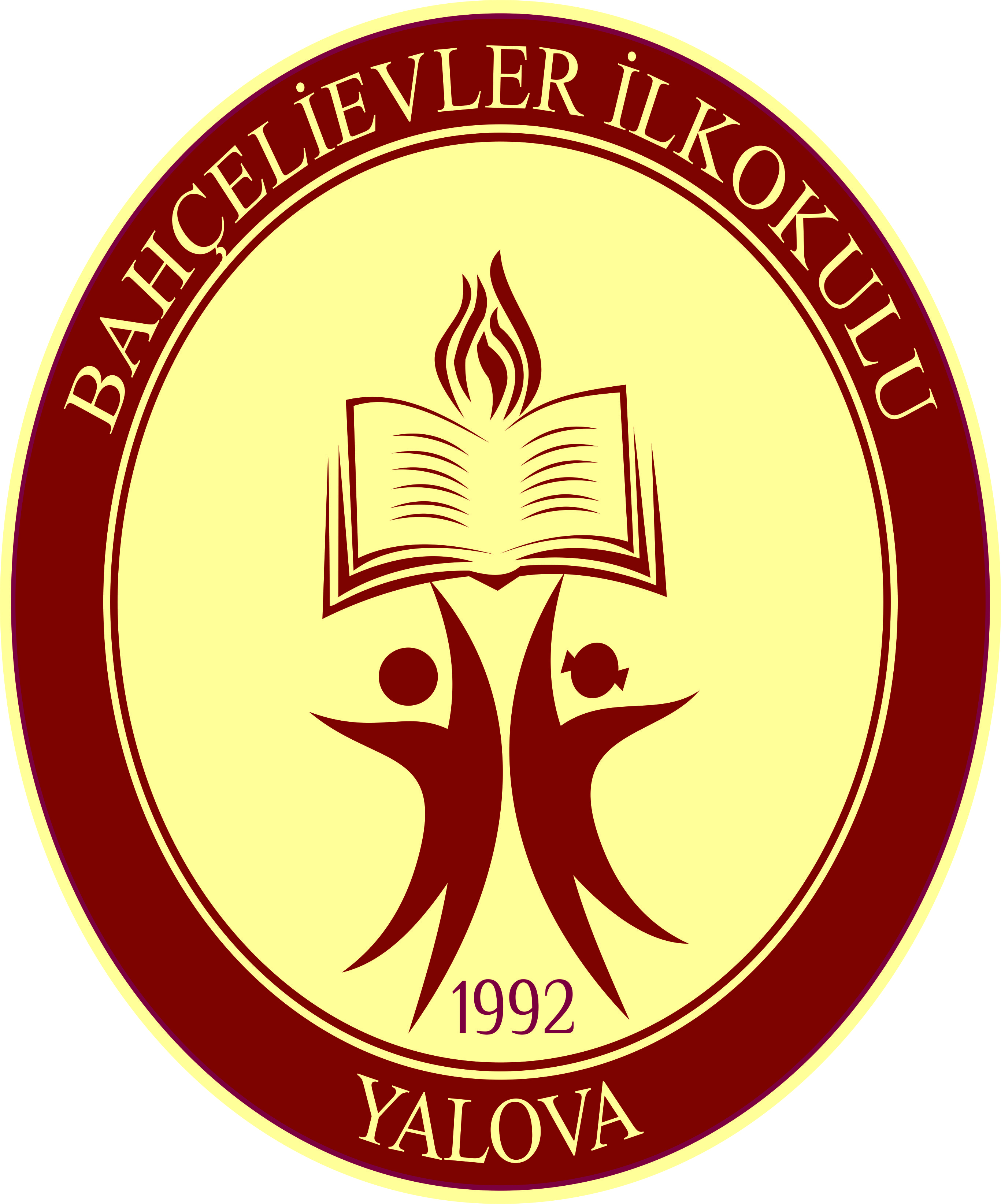 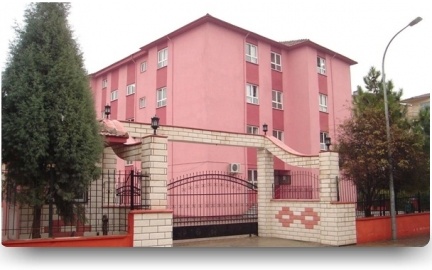 2015 - 2019 DÖNEMİSTRATEJİK PLANI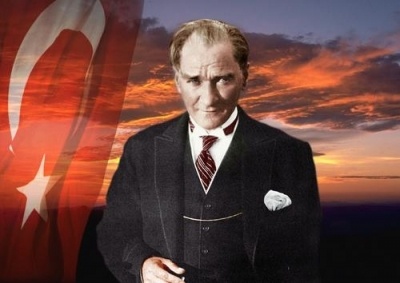 "Eğitimdir ki bir milleti ya özgür, bağımsız, şanlı, yüce bir sosyal toplum hâlinde yaşatır veya bir milleti esaret ve sefalete terk eder."                                                                 M. Kemal ATATÜRK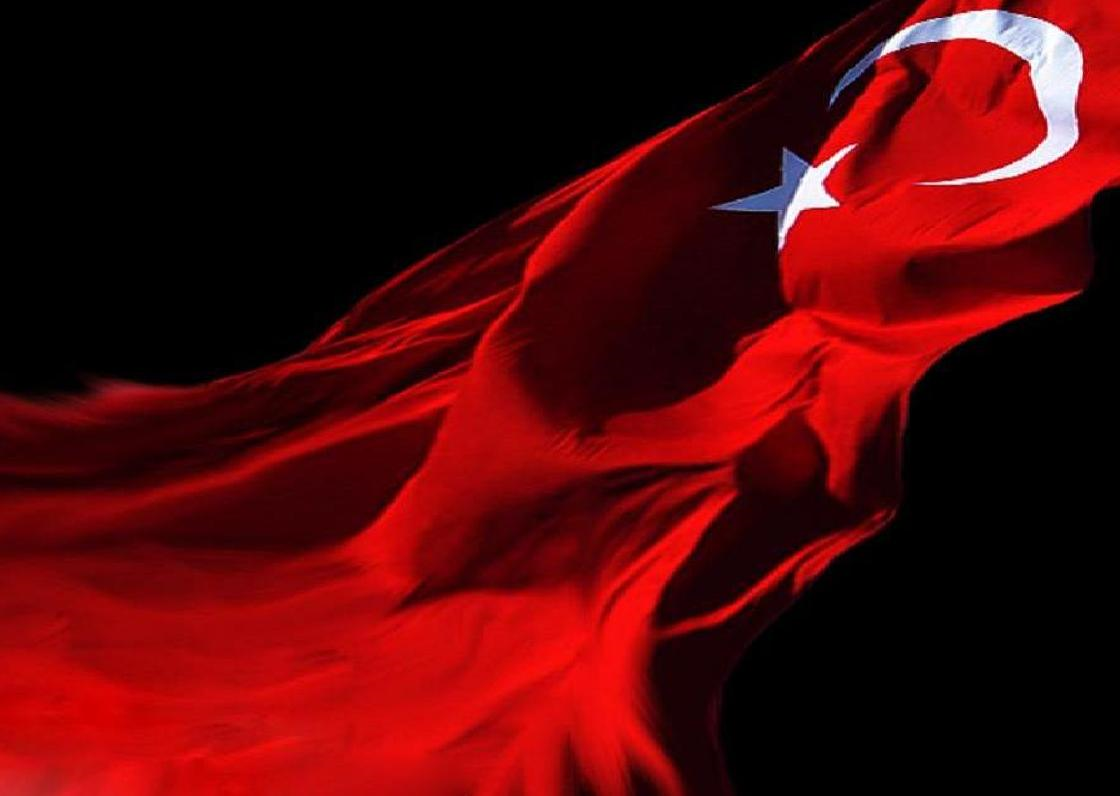 İSTİKLAL MARŞIKorkma, sönmez bu şafaklarda yüzen al  sancak.Sönmeden yurdumun üstünde tüten en son ocak.O benim Milletimin yıldızıdır, parlayacak,O benimdir, o benim milletimindir ancak.Çatma, kurban olayım çehreni ey nazlı hilâl,Kahraman ırkıma bir gül, ne bu şiddet, bu celâl ?Sana olmaz dökülen kanlarımız sonra helâl,Hakkıdır, hakka tapan milletimin istiklâl.Ben ezelden beridir hür yaşadım, hür yaşarım,Hangi çılgın bana zincir vuracakmış ?şaşarım,Kükremiş sel gibiyim, bendimi çiğner, aşarım,Yırtarım dağları, enginlere sığmam, taşarım.Garbın afakını sarmışsa çelik zırhlı duvar,Benim iman dolu göğsüm gibi serhaddim var,Ulusun korkma, nasıl böyle bir imanı boğar,Medeniyet dediğin tek dişi kalmış canavar.Arkadaş, yurduma alçakları uğratma sakın,Siper et gövdeni, durun bu hayasızca akın,Doğacaktır, sana vadettiği günler Hakkın,Kim bilir, belki yarın, belki yarından da yakın.Bastığın yerleri "toprak" diyerek geçme, tanı,Düşün altındaki binlerce kefensiz yatanı,Sen Şehid oğlusun, incitme yazıktır atanı,Verme, dünyaları alsanda bu cennet vatanı.Kim bu cennet vatanın uğruna olmazki feda,Şüheda fışkıracak toprağı sıksan şüheda, 0Canı cananı, bütün varımı alsın da Hüda,Etmesin tek vatanımdan beni dünyada cüda.Ruhumun senden İlahi şudur ancak emeli;Değmesin mabedimin göğsüne namahrem eli,Bu ezanlar, ki şehadetleri dinin temeli ,Ebedi yurdumun üstünde benim inlemeli.O zaman vecd ile bin secde eder -varsa- taşım,Her cerihamdan İlahi, boşanıp kanlı yaşım,Fışkırır ruh-ı mücerret gibi yerden naşım,O zaman yükselerek Arşa değer belki başım.Dalgalan sen de şafaklar gibi ey şanlı hilal,Olsun artık dökülen kanlarımın hepsi helal,Ebediyyen sana yok, ırkıma yok izmihlal,Hakkıdır hür yaşamış bayrağımın hürriyet,Hakkıdır, Hakka tapan milletimin istiklal.M.Akif ERSOYATATÜRK'ÜN GENÇLİĞE HİTABESİ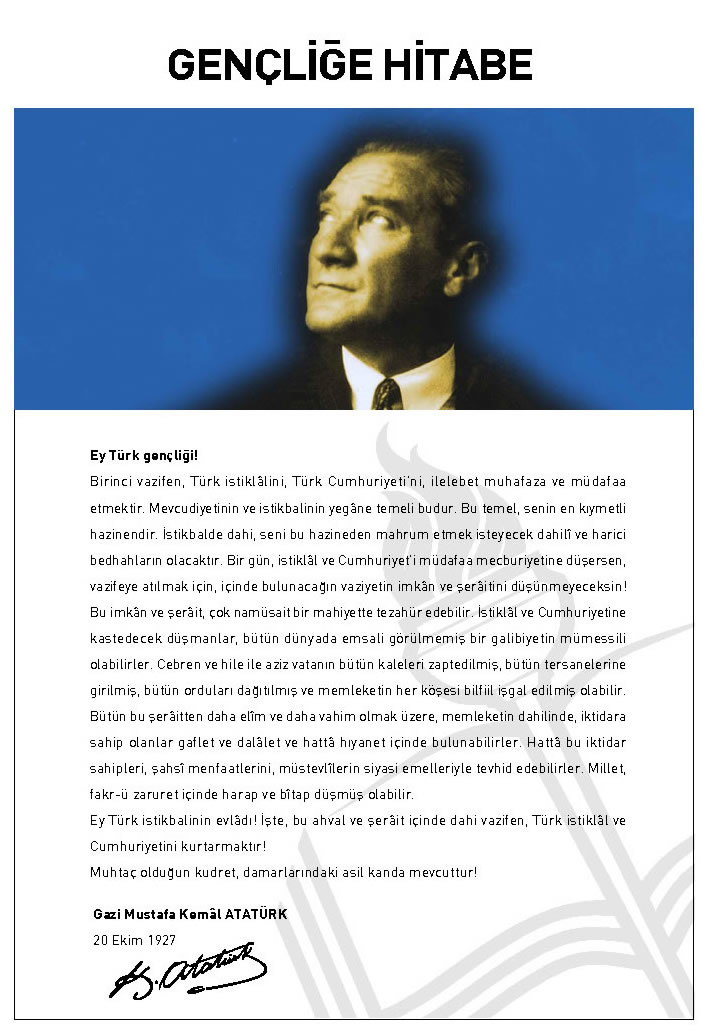 Ey Türk Gençliği!Birinci vazifen, Türk istiklâlini, Türk Cumhuriyetini, ilelebet, muhafaza ve müdafaa etmektir.Mevcudiyetinin ve istikbalinin yegâne temeli budur. Bu temel, senin, en kıymetli hazinendir. İstikbalde dahi, seni bu hazineden mahrum etmek isteyecek, dahilî ve haricî bedhahların olacaktır. Bir gün, İstiklâl ve Cumhuriyeti müdafaa mecburiyetine düşersen, vazifeye atılmak için, içinde bulunacağın vaziyetin imkân ve şerâitini düşünmeyeceksin! Bu imkân ve şerâit, çok nâmüsait bir mahiyette tezahür edebilir. İstiklâl ve Cumhuriyetine kastedecek düşmanlar, bütün dünyada emsali görülmemiş bir galibiyetin mümessili olabilirler. Cebren ve hile ile aziz vatanın, bütün kaleleri zaptedilmiş, bütün tersanelerine girilmiş, bütün orduları dağıtılmış ve memleketin her köşesi bilfiil işgal edilmiş olabilir. Bütün bu şerâitten daha elîm ve daha vahim olmak üzere, memleketin dahilinde, iktidara sahip olanlar gaflet ve dalâlet ve hattâ hıyanet içinde bulunabilirler. Hattâ bu iktidar sahipleri şahsî menfaatlerini, müstevlilerin siyasi emelleriyle tevhit edebilirler. Millet, fakr ü zaruret içinde harap ve bîtap düşmüş olabilir.Ey Türk istikbalinin evlâdı! İşte, bu ahval ve şerâit içinde dahi, vazifen; Türk İstiklâl ve Cumhuriyetini kurtarmaktır! Muhtaç olduğun kudret, damarlarındaki asil kanda mevcuttur!                                                                                                                                 GAZİ MUSTAFA KEMAL ATATÜRK                                       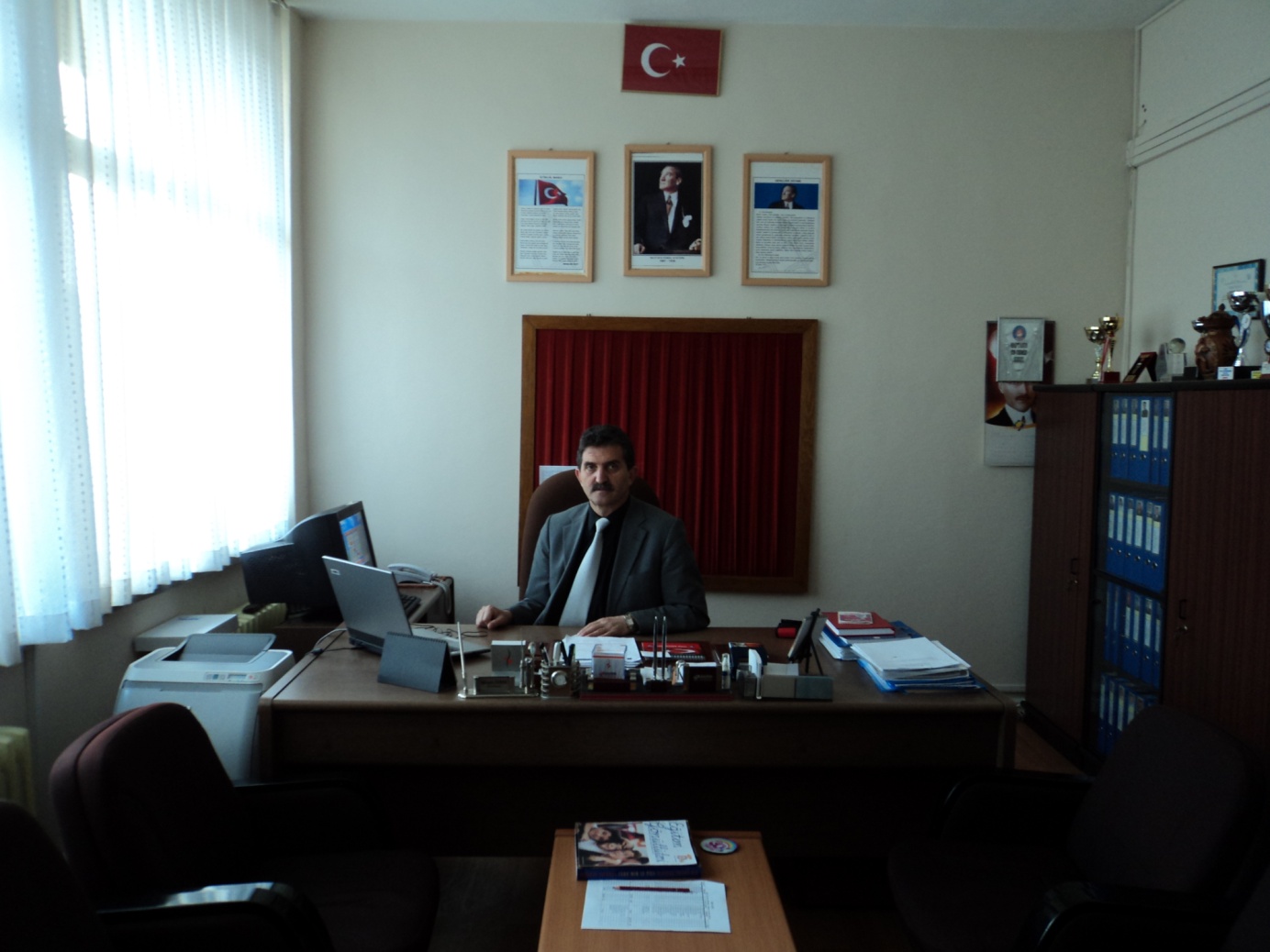 SUNUŞ:                 Strateji okulun hedeflerine ulaşılması için atacağı adımlar olarak tanımlanmaktadır Okullarda sürekli gelişmenin olabilmesi için stratejik planların yapılması. Okulumuzu daha iyi bir eğitim seviyesine ulaşmak düşüncesiyle Sürekli yenilenmeyi ve kalite kültürünü kendisine ilke edinmeye amaçlamaktadır.            Kalite kültürü oluşturmak için eğitim ve öğretim başta olmak üzere insan kaynakları ve kurumsallaşma, sosyal faaliyetler, alt yapı, toplumla ilişkiler ve kurumlar arası ilişkileri kapsayan 2015-2019 stratejik planı hazırlanmıştır.       Büyük önder Atatürk’ü örnek alan bizler; Çağa uyum sağlamış, çağı yönlendiren gençler yetiştirmek için kurulan okulumuz, geleceğimiz teminatı olan öğrencilerimizi daha iyi imkanlarla yetişip, düşünce ufku ve yenilikçi ruhu açık Türkiye Cumhuriyetinin çıtasını daha yükseklere taşıyan bireyler olması için, öğretmenleri ve idarecileriyle özverili bir şekilde tüm azmimizle çalışmaktayız.                Tüm dünyada küreselleşme, hızlı teknolojik değişim,yeni oluşan talepler,müşteri beklentilerinin değişmesi gibi nedenler sonucu ortaya çıkan ve her geçen gün giderek artan ezici rekabet karşısında kurumlar daha stratejik düşünmek stratejik planlamaya ve stratejik karar almaya eskisinden daha fazla önem vermek zorunda kalmışlardır.Okulumuzda stratejik plan çalışmaları sonucunda okul ikliminin değişmesine,demokratik ve şeffaf çalışmaların yapılmasına,proje kültürünün gelişmesine,var olan şartlardan en iyisinin yapılabileceğine ve sürekli gelişmesinin süreç içerisinde görülmesine takım arkadaşlarımızla beraber inandık ve çalışmalarımızı bu yönde devam ettirmeliyiz. 		                                                                                                          	Hüseyin ÖZBEK                                                                                                                                      Okul MüdürüGİRİŞ:Geçmişten günümüze bilim ve teknoloji dünyasındaki gelişmelerle beraber sosyal hayatın da değiştiğine hep beraber tanık olmaktayız. Gerek dünyada, gerekse ülkemizde ortaya çıkan yeni türden gereksinimlere karşılık verebilecek bir eğitim-öğretim ortamı hazırlamak eğitim sürecini paylaşan tüm okul bireylerinin asli ve vazgeçilmez görevi hâline gelmiştir. Bu anlamda eğitim yöneticilerinin ve sürecin en önemli aktörleri olan öğretmenlerin payına büyük işler düşmektedir.Bizler, Bahçelievler İlkokulu yönetici, öğretmen, destek personeli, öğrencileri ve velileri olarak bu değişim sürecinde üzerimize düşen sorumlulukları yerine getirmeyi ülkemizin ve toplumumuzun geleceği açısından bir fırsat ve topluma karşı bir borç olarak algılamaktayız. Okulu çağın gereklerine uygun olarak eğitim-öğretime hazırlamak, okulda Milli Eğitimin amaçlarına uygun olarak bir öğrenme ve eğitim ortamı yaratmak, bu ortamı tüm paydaşlar için çekici hâle getirmek de görevlerimiz arasındadır.Kendi halinde bırakılmış bir ortamda, plânlı okul gelişiminin bakış açısı, yapıları, ilkeleri, değerleri, yöntemleri, amaçları, vizyonları ve araçları bilinmeden gelişmek mümkün değildir. Sorunlarımızın çözümünde çok ayrıntılı ve bilinçli bir planlama ile ince stratejiler yatmaktadır. Okul gelişimi; bilinçli, programlı, planlı, amaçlı, karar ve uygulamalara bağlıdır. Bu uygulamaları Milli Eğitimin temel amaçlarına uygun olarak hayata geçirmek için varız.Büyük önder Atatürk’ü örnek alan bizler; çağa uyum sağlamış, çağı yönlendiren öğrenciler yetiştirmek için geleceğimiz teminatı olan öğrencilerimizi daha iyi imkânlarla yetiştirip, onların düşünce ufku ve yenilikçi ruhu açık Türkiye Cumhuriyetinin çıtasını daha yükseklere taşıyan bireyler olması için özverili bir şekilde tüm azmimizle çalışmaktayız. Stratejik Plan'da belirlenen hedeflerimizi ne ölçüde gerçekleştirdiğimiz, plan dönemi içindeki her yılsonunda gözden geçirilecek ve gereken düzeltmeler yapılacaktır. Bahçelievler İlkokulu Stratejik Planı’nda (2015-2019) belirtilen amaç ve hedeflere ulaşmamızın okulumuzun gelişme ve kurumsallaşma süreçlerine önemli katkılar sağlayacağına inanmaktayız.OGYE  EkibiÇNDEKĠLERİÇİNDEKİLER                                                                       ---555555555566666677hhh              ---     ----5555555555                                                             9900 666999	666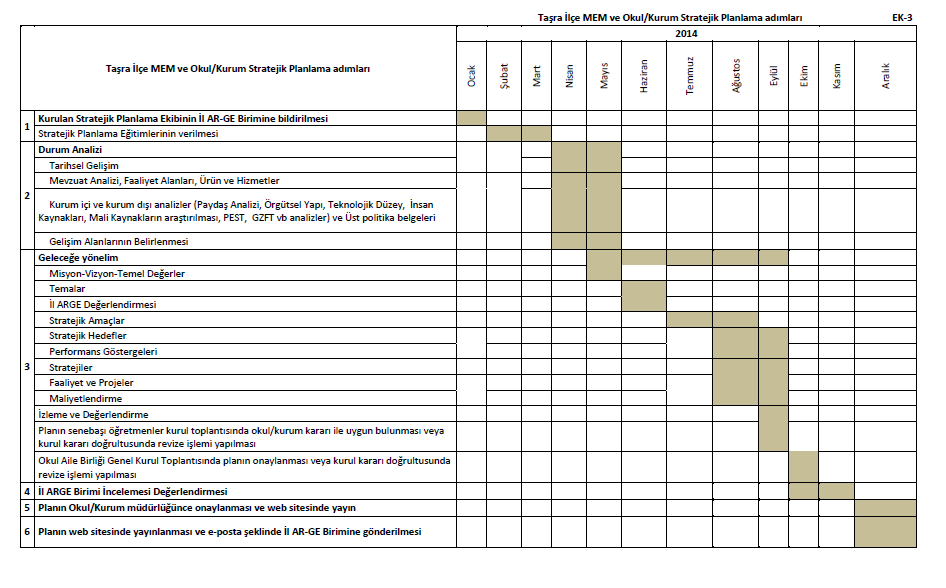 BÖLÜM STRATEJİKPLANLAMA SÜRECİYASAL ÇERÇEVE5018 Sayılı Kamu Mali Yönetimi ve Kontrol Kanunu (24.12.2003 tarihli ve 25326 sayılı Resmî Gazete)Kamu İdarelerinde Stratejik Planlamaya İlişkin Usul ve Esaslar Hakkında Yönetmelik (26.05.2006 tarihli ve 26179 sayılı Resmî Gazete)Stratejik Planlama konulu genelge (19.06.2006 tarihli ve 2643 sayılı yazı (Genelge No:2006/55)Kamu İdareleri İçin Stratejik Planlama Kılavuzu5.5018 Sayılı Kamu Mali Yönetimi ve Kontrol Kanunu’nun kabulünden sonra kamuda Stratejik Planlamanın yasal alt yapısı oluşturulmuş ve tüm kamu kurum ve kuruluşlarına stratejik plan hazırlama zorunluluğu getirilmiştir.MAÇSTRATEJİK PLANIN YASAL DAYANAKLARI1.5018 Sayılı Kamu Mali Yönetimi ve Kontrol KanunuMadde – 9Kamu idareleri; kalkınma planları, programlar, ilgili mevzuat ve benimsedikleri temel ilkeler çerçevesinde geleceğe ilişkin misyon ve vizyonlarını oluşturmak, stratejik amaçlar ve ölçülebilir hedefler saptamak, performanslarını önceden belirlenmiş olan göstergeler doğrultusunda ölçmek, ve bu sürecin izleme ve değerlendirmesini yapmak amacıyla katılımcı yöntemlerle stratejik plan hazırlarlar.Kamu idareleri, kamu hizmetlerinin istenilen düzeyde ve kalitede sunulabilmesi için bütçeleri ile program ve proje bazında kaynak tahsislerini; stratejik planlarına, yıllık amaç ve hedefleri ile performans göstergelerine dayandırmak zorundadırlar.Stratejik plan hazırlamakla yükümlü olacak kamu idarelerinin ve stratejik planlama sürecine ilişkin takvimin tespitine, stratejik planların kalkınma planı ve programlarla ilişkilendirilmesine yönelik usul ve esasların belirlenmesine Devlet Planlama Teşkilat Müsteşarlığı yetkilidir.Kamu idareleri bütçelerini, stratejik planlarında yer alan misyon, vizyon, stratejik amaç ve hedeflerle uyumlu ve performans esasına dayalı olarak hazırlarlar. Kamu idarelerinin bütçelerinin stratejik planlarda belirlenen performans göstergelerine uygunluğu ve idarelerin bu çerçevede yürütecekleri faaliyetler ile performans esaslı bütçelemeye ilişkin diğer hususları belirlemeye Maliye Bakanlığı yetkilidir. Maliye Bakanlığı, Devlet Planlama Teşkilatı Müsteşarlığı ve ilgili kamu idaresi tarafından birlikte tespit edilecek olan performans göstergeleri, kuruluşların bütçelerinde yer alır. Performans denetimleri bu göstergeler çerçevesinde gerçekleştirilir.2. Kamu İdarelerinde Stratejik Planlamaya İlişkin Usul ve Esaslar Hakkında YönetmelikBu Yönetmelik, stratejik plan hazırlamakla yükümlü kamu idarelerinin ve stratejik planlama sürecine ilişkin takvimin tespiti ile stratejik planların kalkınma planı ve programlarla ilişkilendirilmesine yönelik usul ve esasların belirlenmesi amacıyla hazırlanmıştır.3. Stratejik Planlama konulu GenelgeStratejik plan makro düzeyde belirlenen ulusal stratejiler, kalkınma planı, orta vadeli program ve faaliyet alanımızla ilgili diğer ulusal, bölgesel ve sektörel plan ve programlara uygun olarak hazırlanacaktır.66666                                                                   6STRATEJİK PLANLAMA ÇALIŞMALARIHazırlık DönemiBahçelievler İlkokulu Stratejik Planı (2015–2019), Okul Müdürlüğünce görevlendirilen planlama ve koordinasyon ekibi tarafından hazırlanmıştır.Okulumuz stratejik planlama ekibi ve gönüllülük esas alınarak çalışmak isteyen arkadaşlardan oluşmuştur.Eğitim DönemiStratejik yönetimin temelleri, iç ve dış analiz, amaç ve hedef belirleme, strateji oluşturma ve geliştirme, uygulama ve değerlendirme çalışmalarına yönelik hizmet içi eğitim alınmıştır. Süreç içerisinde il AR-GE biriminden destek alınacaktır.Planın HazırlanmasıDurum analizi aşaması stratejik plana özet olarak yansıtılmıştır. Durum tespiti için çalışanlar ve paydaşların görüşleri katılımcı yöntemler ile alınmıştır. Elde edilen sonuçlar stratejik planlama ekibi tarafından değerlendirilerek plana yansıtılmıştır. Bu aşamada; Tarihi gelişim, Okulun yasal yükümlülükleri ve mevzuat analizi, Okulun faaliyet alanları ile ürün ve hizmetlerinin belirlenmesi,  Paydaş analizi (iç ve dış paydaşlar, yararlanıcılar), Kurum içi analiz ve Çevre analizi,  çalışmaları gerçekleştirilmiştir“Nereye ulaşmak istiyoruz?”  sorusuna cevap olacak şekilde misyon,  vizyon, temel değerler, stratejik amaçlar ve stratejik hedefler belirlenmiştir. Okulun misyon, vizyon ve temel değerleri yöneticilerin de içerisinde bulunduğu çalışma grupları tarafından belirlenmiştir.  Stratejik planlama ekibi tarafından misyon ve vizyonla uyumlu; stratejik amaçlar ve hedefler ile izlenecek politika ve stratejiler belirlenmiştir.Planın Uygulanması, İzleme Ve DeğerlendirmeStratejik planda ortaya konulan hedeflere ilişkin gerçekleşmelerin sistematik olarak takip edilmesi ve raporlanması için izleme, uygulama sonuçlarının stratejik amaç ve hedeflere kıyasla ölçülmesi ve söz konusu amaç ve hedeflerin tutarlılık ve uygunluğunun analizi amacıyla değerlendirme çalışmaları yapılacaktır.  İzleme ve değerlendirme; planın gözden geçirilmesi, performans değerlendirilmesi ve ölçümü, sonuçların izlenmesi ve sürekliliğin sağlanması aşamalarından oluşacaktır. Ayrıca sürecin etkinliğini artırmak amacıyla “Stratejik Plan İzleme ve Değerlendirme Ekibi ”oluşturulacaktır.BAHÇELİEVLER İLKOKULU STRATEJİK PLAN HAZIRLAMA EKİBİ2. BÖLÜMMEVCUTDURUM ANALİZİMEVCUT DURUM ANALİZİOKULUN TARİHÇESİ                                Bahçelievler İlkokulu 1992 yılında ilkokul olarak Yalova Lisesinin B Bloğunda 15 öğretmen, 300 öğrencisiyle  eğitim - öğretime  başlamıştır.1993-1994 eğitim – öğretim yılının 2. Döneminde adını aldığı Bahçelievler mahallesindeki binasına taşınmış ve halen aynı binada eğitim öğretime devam etmektedir.Devlet-Halk işbirliğiyle yapılan okulumuz deneyimli ve güçlü kadrosuyla kısa sürede başarılarıyla adını duyurmuştur.Okulumuzun ilkokul bölümünde 25  derslik 25 şube, Okul öncesi bölümünde 2 derslik, 4 şube bulunmaktadır.Günümüzde okulumuz A ve B blok olmak üzere İlkokulda  iki binada 25 şubedetamgün, Anasınıfı sabahçı ve öğlenci grup olarak 4  şubede  eğitim-öğretim yapmaktadır.Okulumuzda 704 öğrenci,3 yönetici,33öğretmen 1 memur ve 2 yardımcı hizmetli bulunmaktadır.YASAL YÜKÜMLÜLÜKLERFAALİYET ALANLARI, ÜRÜN VE HİZMETLERÜRÜN/HİZMET LİSTESİPAYDAŞ ANALİZİPaydaş analizi yapılırken öncelikle bağlı bulunduğumuz kurum ve kuruluşlar, kurum içi çalışanlar, kurumumuzun eğitim ve öğretim faaliyetlerini yürütürken yararlanabileceği kuruluşlar tespit edilmiştir. Bu paydaşlar hem fiziki yapının geliştirilmesinde hem de eğitim ve öğretim faaliyetlerinde yararlanabileceğimiz paydaşlardır.Paydaş Sınıflandırma Matrisi √: Tamamı	O: Bir kısmıPaydaş Önceliklendirme Matrisi√: Tamamı	O: Bir kısmıKURUM İÇİ ANALİZOkulda Oluşturulan Birimlerİnsan Kaynakları2015 Yılı Kurumdaki Mevcut Yönetici SayısıKurum Yöneticilerinin Eğitim DurumuKurum Yöneticilerinin Yaş İtibarı İle Dağılımıİdari Personelin Hizmet Süresine İlişkin Bilgilerİdari Personelin Katıldığı Hizmetiçi Eğitim ProgramlarıÖğretmenlere İlişkin Bilgiler2015 Yılı Kurumdaki Mevcut Öğretmen SayısıÖğretmenlerin Yaş İtibarı İle DağılımıÖğretmenlerin Hizmet SüreleriDiğer Personele İlişkin Bilgiler2015Yılı Kurumdaki Mevcut Memur/Hizmetli SayısıÇalışanların Görev DağılımıÇalışanların Gönüllü Yaptıkları İşlerOkul Rehberlik HizmetleriTeknolojik  düzey; MEB’in sağladığı güvenli internet erişimiyle öğrencilerimize hizmet vermektedir. 1 adet kablosuz modem ve 4 adet Access pointle desteklenen kablosuz internet erişimi tüm sınıflarımızda internet kullanım olanağı sunmaktadır. Ayrıca tüm sınıflarımızda sabit projeksiyon cihazları bulunmaktadır. Böylelikle öğretmenlerimiz derslerde anlattıkları konuları görsel sunularla, filmlerle destekleyebilmektedirler. Etkileşimli alıştırmalarla, deneylerle, 3 boyutlu canlandırmalarla, çalışma kâğıtlarıyla ve sınıf etkinlikleriyle MEB’in müfredatına uygun olarak hazırlanmış olan MEB Vitamin yazılımı okulumuzda yaygın olarak kullanılmaktadır. Okulun Teknolojik AltyapısıOkulun Fiziki AltyapısıOkul   Kaynak Tablosu: İstatistiki VerilerKarşılaştırmalı Öğretmen/Öğrenci Durumu (2014)Sosyal AlanlarÇEVRE ANALİZİ6.1. PEST Analizi   Çevre analizinde; okulumuzu etkileyebilecek dışsal değişimler ve eğilimler değerlendirilmiştir. PEST Analizi faktörlerin incelenerek önemli ve hemen harekete geçilmesi gerekenleri tespit etmek ve bu faktörlerin, olumlu veya olumsuz kimleri etkilediğini ortaya çıkarmak için yapılan analizdir. Okulumuzda PEST Analizi, politik(siyasi), ekonomik, sosyal ve teknolojik faktörlerin incelenerek önemli ve hemen harekete geçirilmesi gerekenleri tespit etmek ve bu faktörlerin olumlu (fırsat) veya olumsuz (tehdit) etkilerini ortaya çıkarmak için yapılan bir analizdir. Politik, ekonomik, sosyal ve teknolojik değişimlerin sakıncalı(tehdit) taraflarından korunmak, avantajlı(fırsat)  taraflarından yararlanmaya çalışmaktır. Okulumuz politik, ekonomik, sosyal ve teknolojik alanlardaki çevre değişkenlerini değerlendirmiş, bu değişkenlerin okulun gelişimine nasıl katkı sağlayacağını ya da okul gelişimini nasıl engelleyeceğini belirlenmiştir. Bu değişkenlerden okulumuzun gelişimine katkı sağlayacak olanlar bir fırsat olarak değerlendirilmiştir. Bunun yanı sıra okul gelişimini engelleyebilecek olan değişkenler ise tehdit olarak alınmış ve planlama yapılırken bu tehditler göz önünde bulundurulmuştur. Sosyal faktörler çevrenin sosyokültürel değerleri ve tutumları ile ilgilidir.   Bu değer ve tutumlar okulumuzun çalışanları ve hizmet sunduğu kesimler açısından önemlidir. Çünkü bu konular örgütün stratejik hedeflerini, amaçlarını etkileyebilir, kurum açısından bir fırsat ya da tehdit oluşturabilir. Sosyal açıdan çevre analizi yapılırken kurumun bulunduğu çevredeki yaşantı biçimi, halkın kültürel düzeyi, toplumsal gelenekler vb. konular dikkate alınmalı, bu konuların kurum açısından bir fırsat mı yoksa tehdit unsuru mu olduğu tespit edilmelidir. Teknolojik alandaki hızlı gelişmeler, telefon, radyo, televizyon ve internet gibi günümüz haberleşme araçları çevrede olup bitenlerden zamanında haberdar olma olanakları yanında, yazılı haberleşmenin ifade güçlüklerini ortadan kaldırmış, hatta birtakım olayları görerek anında izleyebilme olasılığını gerçekleştirmiş bulunmaktadır. Herhangi bir haber, mesaj veya önemli bir olay, dünyanın herhangi bir yerine vakit geçirmeksizin çok çabuk ulaşmakta; dünyanın herhangi bir yerinden başka bir yere bilgi ve deneyim transferi gerçekleştirilebilmektedir. Bu durum bilimsel, teknik ve düşünsel alanlarda meydana gelen gelişmelerin iyi veya kötü sonuçlarıyla bütün dünyaya yayılmasını sağlamaktadır.Böylece, dünyada kişiler arası ilişkilerde olduğu kadar, grup ve uluslararası ilişkilerde de sosyokültürel yönden hızlı değişimler meydana gelmektedir. Bilimsel, teknik ve düşünsel değişimler, eğitim ve öğretim alanındaki sistem ve yöntemleri de temelinden değişime zorlamaktadır.PEST (ÇEVRE) ANALİZİ6.2. Üst Politika BelgeleriGZFT (Güçlü Yönler, Zayıf Yönler, Fırsatlar, Tehditler) ANALİZİOkulumuzun performansını etkileyecek iç ve dış stratejik konuları belirlemek ve bunları yönetebilmek amacıyla gerçekleştirilen durum analizi çalışması kapsamında Stratejik Planlama Ekibi tarafından GZFT Analizi yapılmıştır.İç paydaşlarla çalıştay tekniği ile iki aşamada gerçekleştirilen çalışmalar,dış paydaş mülakatları kapsamında elde edilen görüş ve öneriler ve Stratejik Planlama Ekibi tarafından GZFT Analizine temel girdiyi sağlamıştır. Paydaşlarla yapılan çalışmalar ile Stratejik Planlama Ekibi tarafından gerçekleştirilen diğer analizlerin birleştirilmesi neticesinde okulumuzun güçlü ve zayıf yanları, fırsat ve tehditlerini içeren bir liste oluşturulmuştur. Analiz çerçevesinde ortaya konacak stratejik konuların daha gerçekçi ve ulaşılabilir bir çerçevede ele alınması amacıyla GZFT analizinde bir önceliklendirme yapılması kararlaştırılmıştır. Önceliklendirmede; bir yandan analizde yer alan hususların ağırlıklandırılması, diğer yandan Stratejik Planlama Ekibinin bilgi birikimi ve tecrübesi ışığında konuların önem derecesine göre sıralanması yöntemleri uygulanmıştır. Fırsatlar,okulumuzun kontrolü dışında gerçekleşen ve okulumuza avantaj sağlaması muhtemel olan etkenler ya da durumlardır.Tehditler ise,okulumuzun kontrolü dışında gerçekleşen, olumsuz etkilerinin engellenmesi veya sınırlandırılması gereken unsurlardır. Çevre analizinde;okulumuzu etkileyebilecek dışsal değişimler ve eğilimler değerlendirilmiştir.GZFT ANALİZİGZFT (Güçlü Yönler, Zayıf Yönler, Fırsatlar, Tehditler)2.6.2. Üst Politika Belgeleri3.BÖLÜM  Geleceğe yönelimMisyon, Vizyon, Temel DeğerlerTemalar, Amaçlar, Hedefler, Performans Göstergeleri, Faaliyet/Projeler ve Stratejilerİzleme, Değerlendirme veRaporlamaEylem PlanlarıDinlenmemek üzere yola çıkanlar asla yorulmazlar.Mustafa Kemal ATATÜRKMisyonumuzYetiştirdiğimiz öğrencilerimizin hayata bakış açılarını değiştirebilmek. Yaygın ve yanlış olan eski fikirleri yıkıp, çağdaş,  geçmişi ile geleceğini  sentezleyip yeni fikirler üretebilen ve ürettiği fikirleri hayata  geçirebilen bireyler yetiştirebilmek. Kendini yenileyebilen, yeniliklerin peşinde koşan öğretmen kadrosuyla; yetiştirdiğimiz öğrencilerle ülkemizin iyi yetişmiş insan gücüne katkı sağlayabilmek için varız. Dev eserleri taşlar değil, onları  işleyenler meydana getirir.  (J. T. MOTLEY)VizyonumuzHer  Alanda model okul olup adından  söz ettirebilen, öğrencilerimizi bilgi ve beceri bakımından donanımlı, sosyal paydaşları gelişmiş, gelişen, teknolojiye ayak uydurabilen, aynı zamanda örf ve adetlerine bağlı birer  birey olarak yetiştirebilmek.9. Temalar, Stratejik Amaçlar,Stratejik Hedefler, Performans Göstergeleri, Faaliyet/Projeler ve Stratejiler/Maliyetlendirme   Stratejik amaçlar; misyon, vizyon, ilke ve değerlerle uyumlu, misyonun yerine getirilmesine katkıda bulunacak ve mevcut durumdan gelecekteki arzu edilen duruma dönüşümü sağlayabilecek nitelikte, ulaşılmak istenen noktayı açık bir şekilde ifade eden ve stratejik planlama sürecinin sonraki aşamalarına rehberlik edecek şekilde stratejik konulara uygun olarak tespit edilmiştir. Hedeflerin tespitinde; paydaş beklentileri, konulara ilişkin alternatifler, mevcut durum analizi ve istatistikî verilerin varlığı ve verilere olan ihtiyaç göz önünde bulundurulmuştur. Stratejik planlama çalışmaları ile; kurumsal rol ve sorumluluklar çerçevesinde stratejinin operasyonlara dönüştürülmesi, hizmet birimleri arasında sinerji yaratılarak, tespit edilen stratejilerine yönlendirilmesi, bireysel stratejilerin kurumsal stratejiler ile ilişkilendirilerek bütünleştirilmesi, bir başka ifadeyle stratejik yönetimin sürekli bir süreç haline getirilmesi ve herkes tarafından benimsenmesinin sağlanması hedeflenmiştir.   Okulumuz Eğitim-Öğretim ve Sosyal-Kültürel Etkinlikler olmak üzere iki tema belirlemiştirTEMA : EĞİTİM-ÖĞRETİM.Stratejik Amaç 1:Öğrenci ve velilerimize kitap okuma alışkanlığını kazandırmak.Stratejik Hedef 1.1. : Eğitim-öğretim yılı içerisinde öğrencilerimizin ayda okuduğu ortalama kitap sayısını 1‘den, plan sonunda 3’e çıkarmak.Performans Göstergeleri/Hedefler:Faaliyet/Projeler ve Maliyetlendirme :Stratejik Hedef 1.1: Velilerimize eğitim-öğretim yılı içerisinde en az 2, plan sonunda en az 4 kitap okutmak.Performans Göstergeleri/Hedefler:Faaliyet/Projeler ve Maliyetlendirme :Stratejik Amaç 2:Öğrencilere sağlıklı beslenme alışkanlığını kazandırmak.Stratejik Hedef 2.1: Okulumuzdaki öğrencilerin “Beden Kitle İndeksine” göre sağlıksız öğrenci sayısını plan dönemi sonuna kadar   indirmek.Faaliyet/Projeler ve Maliyetlendirme :Strateji-2: Okulda koruyucu sağlık uygulamalarına yönelik planlama bulunmaktadır. Okulda koruyucu sağlık uygulamaları yapılmakta, öğrencilerin sağlık ve gelişim durumları izlenmekte ve gerektiğinde çocuklara iyileştirici sağlık hizmetleri sağlanmaktadır. Stratejik Amaç 3:Öğrencilerin bireysel ve toplumsal sorunları tanıma ve bu sorunlara çözüm yolu arama alışkanlığı kazandırmak.Stratejik Hedef 3.1: Ülkemizde erozyon ve çevre sorunlarının farkına varan, bu sorunların çözümü için gönüllü çalışanların sayısını  artırmakFaaliyet/Projeler ve Maliyetlendirme :Strateji-3: Okulda çevre bilincinin gelişmesine yönelik eğitim-öğretim etkinlikleri ve destekleyici çalışmalar vardır. Öğrencilerde çevre bilincinin geliştirilmesi için eğitim-öğretim etkinlikleri düzenli yürütülmekte, okul ortamları bu bilincin geliştirilmesini destekleyecek biçimde düzenlenmektedir Öğrencilerde çevre bilincinin geliştirilmesi için öğretmen, çocuklar, veliler, ilgili kişi kurum ve kuruluşlarla işbirliği yapılmaktadır.Stratejik Amaç 4:Okulumuzda sosyal yardımlaşma ve dayanışma bilinci kazandırmak.Stratejik Hedef 6.1:Çevremizde ihtiyaç sahipleri için düzenlenen yardım kampanyalarına katılan öğrenci sayısını % 50 artırmak.  Faaliyet/Projeler ve Maliyetlendirme :Stratejik Hedef  4.2: Sosyal sorumluluk projeleriyle  uğraşan öğrenci sayısını  % 50 arttırmak.Faaliyet/Projeler ve Maliyetlendirme :Strateji-4: Okulumuzda Sosyal Yardımlaşma ve Dayanışma Kulübü vardır. Sosyal Yardımlaşma ve Dayanışma Kulübü yardıma muhtaç durumda olanları tespit etmekte ve toplum hizmeti çalışması düzenleyerek katkı sağlamaktadır.TEMA II : SOSYAL-KÜLTÜREL FAALİYETLERStratejik Amaç 5:Düzenlenen sosyal ve kültürel etkinliklerle sanat ve kültür sevgisini arttırmak.Stratejik Hedef 5.1. Eğitim öğretim yılı içerisinde düzenlenen sosyal etkinlik sayısını 10‘dan, plan sonunda 20’ye  çıkarmak.Faaliyet/Projeler ve Maliyetlendirme :Stratejik Hedef 5.2:Okuldaki sosyal ve kültürel  faaliyetlerine katılan öğrenci oranının %10 ‘dan , plan dönemi sonunda %50’ye çıkarmak.Faaliyet/Projeler ve Maliyetlendirme :Stratejik Hedef 5.3. Eğitim öğretim yılı içerisinde düzenlenen sosyal ve kültür amaçlı gezi sayısını 20‘den, plan sonunda 40’a  çıkarmak.Faaliyet/Projeler ve Maliyetlendirme :Strateji-5: Okulda çeşitli sosyal kültürel ve sanatsal etkinliklere ilişkin bir planlama vardır. Faaliyetler etkin şekilde yürütülmekte ve faaliyetlere velilerin katılımı sağlanmaktadır.Stratejik Amaç 6:Düzenlenen sosyal ve kültürel ve sanatsal yarışmalara öğrenci katılımının sağlanarak özgüven duygularını arttırmak.Stratejik Hedef 6.1. Okul içinde yapılan sosyal, kültürel, sanatsal yarışma sayısını 4’ten, plan dönemi sonunda 12’ye çıkarmak.Faaliyet/Projeler ve Maliyetlendirme :Strateji-6: Okulda çeşitli sosyal, kültürel ve sanatsal etkinliklerle ilgili yarışmalar planlanmakta ve etkin şekilde yürütülmektedir.İzleme, Değerlendirme ve RaporlamaPlan dönemi içerisinde ve her yılın sonunda okul/kurumumuz stratejik planı uyarınca yürütülen faaliyetlerimizi, önceden belirttiğimiz performans göstergelerine göre hedef ve gerçekleşme durumu ile varsa meydana gelen sapmaların nedenlerini açıkladığımız, okulumuz hakkında genel ve mali bilgileri içeren izleme ve değerlendirme raporu hazırlanacaktır. İzleme raporları haftalık, aylık, üçer aylık, altı aylık veya yıllık olabilir. Ancak faaliyet raporları yıllık olarak hazırlanacaktır. Eylem PlanlarıPlan dönemi süresinde bir yıl içerisinde yapılacak faaliyetlerin maliyetleri eylem planı aracılığıyla belirlenmelidir. Okul/kurumlar performans programı hazırlamayacakları için yıl içerisinde yapılacak olan faaliyetlerin maliyetlendirmesini yıllık eylem planları hazırlayarak yapacaklardır. Eylem planları beş yıllık bir dönem için hazırlanmış olan stratejik planın yıllık uygulama dilimleri olacaktır. Aynı zamanda stratejik planın bütçe ile ilişkisi eylem planları aracılığıyla yapılacaktır. Eylem planları stratejik planın her bir yılı için hazırlanmalıdır.BAHÇELİEVLER  İLKOKULU FAALİYET İZLEME VE DEĞERLENDİRME RAPORU…./…./….Hüseyin ÖZBEKOkul Müdürü…./…./….Hüseyin ÖZBEKOkul MüdürüOKUL GELİŞİM PLANI		…./…./….Hüseyin ÖZBEKOkul Müdürü11. Eylem PlanlarıBAHÇELİEVLER İLKOKULU STRATEJIK PLANI                                                                                                            2015 YILI EYLEM PLANI	…./…./….Hüseyin ÖZBEKOkul MüdürüT.C.
YALOVA VALİLİĞİ                               Bahçelievler İlkokulu Sayı	:56513237-602.04/	06/04/2015Konu :2015-2019 Stratejik Planı.İlgi	:a)24/12/2003tarihve5018sayılıKamu Mali Yönetimi ve KontrolKanunu.b) 26/05/2006 tarihli Kamu İdarelerinde Stratejik Planlamaya İlişkin Usul ve Esaslar HakkındaYönetmelik.c) Milli Eğitim Bakanlığının 2013/26 sayılı GenelgesiYALOVA  MİLLİ EĞİTİM MÜDÜRLÜĞÜNEKalkınma planları ve programlarında yer alan politika ve hedefler doğrultusunda, kamu kaynaklarının etkili, ekonomik ve verimli bir şekilde elde edilmesi ve kullanılmasını,  hesap verilebilirliği ve saydamlığı sağlamak üzere kamu mali yönetiminin yapısını ve işleyişini, raporlanmasını ve mali kontrolü düzenlemek amacıyla çıkartılan 5018 sayılı Kamu Mali Yönetimi ve Kontrol Kanunu’nun 9 uncu maddesinde;“Kamu idareleri; kalkınma planları, programlar, ilgili mevzuat ve benimsedikleri temel ilkeler çerçevesinde geleceğe ilişkin misyon ve vizyonlarını oluşturmak, stratejik amaçlar ve  ölçülebilir  hedefler  saptamak,  performanslarını  önceden  belirlenmiş  olan göstergeler doğrultusunda ölçmek ve bu sürecin izleme ve değerlendirmesini yapmak amacıyla katılımcı yöntemlerle stratejik plan hazırlarlar”  denilmektedir.5018 sayılı Kanunda öngörülen ve stratejik plan hazırlamakla yükümlü kamu idarelerinin ve stratejik planlama sürecine ilişkin takvimin tespiti ile stratejik planların, kalkınma planları  ve  programlarla   ilişkilendirilmesine   yönelik   usul   ve   esasların belirlenmesi  amacıyla  hazırlanan  “Kamu  İdarelerinde  Stratejik  Planlamaya  İlişkin  Usul ve   Esaslar   Hakkında   Yönetmelik’in   Resmî  Gazetede   yayımlanmasını  müteakiben, Bakanlığımız, İlgi (c) Genelge ile 2015-2019 yıllarına ait stratejik planlama sürecini başlatmıştır.Bakanlığımız, Türk  eğitim  sistemini  düzenleyen   mevzuat  ile  birlikte,   eğitim sistemi  için  referans  bir  politika  belgesi  niteliğinde  olan  ve  Türkiye’nin  AB  vizyonuna uygun  olacak  şekilde  hazırlanan  “Millî  Eğitim  Bakanlığı 2015‐2019  Stratejik  Planı”  Bakan Onayı ile 01 Ocak 2015 tarihi itibariyle uygulamaya konulmuşturMillî Eğitim Bakanlığı 2015‐2019 Stratejik Planı ile aynı süreçte ve eş zamanlı olarak merkez teşkilatı birimleri ile İl Millî Eğitim Müdürlükleri de beş yıllık stratejik planlarını hazırlayarak uygulamayakoymuşlardır.
            Bakanlığımız Stratejik Planı (2015‐2019) ve İl Millî Eğitim Müdürlükleri stratejik planlarının uygulamaya girmesiyle bu planlara uyumlu olarak  Millî Eğitim Müdürlükleri ve okul/kurum Müdürlüklerinin de stratejik plan hazırlamaları ilgi(c)  Genelge ile uygun görülmüştür.Stratejik yönetim anlayışının İl Millî Eğitim Müdürlükleri ve okul/kurumlarımıza yayılması ve bu suretle yönetim uygulamalarımızda yeni bir kültürün oluşturulması amaçlanmaktadır.Makamlarınızca da uygun  görüldüğü  takdirde,  2015‐2019  yıllarını  kapsayan Bahçelievler İlkokulu Müdürlüğü   Stratejik   Planı’nın   uygulamaya   konulmasını  olurlarınıza arz ederim.	Hüseyin ÖZBEK	Okul MüdürüOLUR…./…../Cengiz METEMillîEğitimMüdürüSUNUŞ          1 GİRİŞ          2BÖLÜM: STRATEJİK PLAN HAZIRLIK PROGRAMI          5Amaç          6Kapsam          6            Yasal Dayanak          7      Üst Kurul ve Stratejik Plan Ekibi          8Çalışma Takvimi          9BÖLÜM: DURUM ANALİZİ          9           Tarihsel Gelişim        10           Yasal Yükümlülükler         11Faaliyet Alanları, Ürün ve Hizmetler         12Paydaş Analizi        13-15      Kurum İçi Analiz          16            Örgütsel Yapı         16                                    İnsan Kaynakları         17-24           Teknolojik Düzey          25           Mali Kaynaklar          26           İstatistikî Veriler          27     Çevre Analizi          28          PEST-E Analizi          29           Üst Politika Belgeleri          30           GZFT Analizi          31           Sorun Alanları          32BÖLÜM: GELECEĞE YÖNELİM          33Misyon           34Vizyon           34Temel Değerler ve İlkeler          35Temalar          35Amaçlar          36      Hedefler          36      Performans Göstergeleri          37-39      Faaliyet/Projeler ve Maliyetlendirme          40-41            Eylem Planları           42BÖLÜM: İZLEME ve DEĞERLENDİRMERaporlama           43            İzleme Raporları           43            Faaliyet Raporları           43            Ekler          44-47KURUM KİMLİK BİLGİSİKURUM KİMLİK BİLGİSİKURUM KİMLİK BİLGİSİKurum AdıBahçelievler İlkokuluBahçelievler İlkokuluKurum TürüİlkokulİlkokulKurum Kodu714386714386Kurum StatüsüKamuKurumda Çalışan Personel SayısıYönetici:         3Yönetici:         3Kurumda Çalışan Personel SayısıÖğretmen:  33Öğretmen:  33Kurumda Çalışan Personel SayısıMemur	:         1Memur	:         1Kurumda Çalışan Personel SayısıHizmetli :      2Hizmetli :      2Öğrenci Sayısı704704Öğretim ŞekliNormalOkulun Hizmete Giriş Tarihi19921992KURUM İLETİŞİM BİLGİLERİKURUM İLETİŞİM BİLGİLERİKURUM İLETİŞİM BİLGİLERİTelefon226 8130810226 8130810Fax226 8123377226 8123377Web Adresibahcelievler.meb.k12.trbahcelievler.meb.k12.trE-Posta Adresi714386@meb.gov.tr714386@meb.gov.trKurum AdresiBahçelievler mah.spor cad.No 38  Merkez / YALOVA Bahçelievler mah.spor cad.No 38  Merkez / YALOVA Hüseyin ÖZBEK Kurum Müdürü532 777 08 38532 777 08 38Erol İNALMüdür  Yardımcısı505 7798903505 7798903Mesut ÇAĞLARMüdür Yardımcısı533 4120432533 4120432SIRA NO                     DAYANAĞIN ADI15018 yılı Kamu Mali Yönetimi ve Kontrol Kanunu2Milli Eğitim Bakanlığı Strateji Geliştirme Başkanlığının 2013/26 Nolu Genelgesi3Milli Eğitim Bakanlığı 2015-2019 Stratejik Plan Hazırlık ProgramıSTRATEJİK PLAN ÜST KURULUSTRATEJİK PLAN ÜST KURULUSTRATEJİK PLAN ÜST KURULUSIRA NOADI SOYADIGÖREVİ1HÜSEYİN ÖZBEKOKUL MÜDÜRÜ2MESUT ÇAĞLARMÜDÜR YARDIMCISI3HÜSEYİN DURANÖĞRETMEN4EFSER AYARCI MUMCUOKUL AİLE BİRLİĞİ BAŞKANI5TAMER DUMANOKUL AİLE BİRLİĞİ YÖNETİM KURULU ÜYESİUNVANIADI SOYADIİLETİŞİMMüdürHüseyin ÖZBEK532 777 08 38Müdür YardımcısıErol İNAL505 7798903Müdür YardımcısıMesut ÇAĞLAR533 4120432Rehber ÖğretmenNuran KURDOĞLU532 7268331ÖğretmenHüseyin DURAN534 8884056ÖğretmenAtilla ŞİMŞEK541 8060959ÖğretmenNevin ERGİN505 4797651ÖğretmenÖzlem KAR505 5245975ÖğretmenSunay ŞENSOY531 9713995ÖğretmenMert BALLI530 2035993ÖğretmenHacer  BAHADIR505 8659131ÖğrenciMetehan BİLİŞİK-ÖğrenciKayra Işık DUMAN-VeliTamer DUMAN535 7770903VeliÖzlem ÇAKMAK546 2153850MemurSaniye BALCI541 2577966Okul Aile Birliği BaşkanıEfser AYARCI MUMCU532 7127182YASAL YÜKÜMLÜLÜK (GÖREVLER)DAYANAKİlköğretim, kadın erkek bütün Türklerin milli gayelere uygun olarak bedeni, zihni ve ahlaki gelişmelerine ve yetişmelerine hizmet eden temel eğitim ve öğretimdir.222 Sayılı İlköğretim ve Eğitim Kanunu Madde 1İlköğretim, ilköğrenim kurumlarında verilir; öğrenim çağında bulunan kız ve erkek çocuklar için mecburi, Devlet okullarında parasızdır.222 Sayılı İlköğretim ve Eğitim Kanunu Madde 2Mecburi ilköğretim çağı, 6 - 14 yaş grubundaki çocukları kapsar. Bu çağ çocuğun 5 yaşını bitirdiği yılın eylül ayı sonunda başlar, 14 yaşını bitirip 15 yaşına girdiği yılın, öğretim yılı sonunda biter.222 Sayılı İlköğretim ve Eğitim Kanunu Madde 3İlköğretim okulu; 1 inci maddede belirtilen amacı gerçekleştirmek için kurulmuş bir Milli Eğitim ve Öğretim Kurumudur.222 Sayılı İlköğretim ve Eğitim Kanunu Madde 71.Atatürk inkılâp ve ilkelerine ve Anayasada ifadesini bulan Atatürk milliyetçiliğine bağlı; Türk Milletinin milli, ahlaki, insani, manevi ve kültürel değerlerini benimseyen, koruyan ve geliştiren; ailesini, vatanını, milletini seven ve daima yüceltmeye çalışan, insan haklarına ve Anayasanın başlangıcındaki temel ilkelere dayanan demokratik, laik ve sosyal bir hukuk Devleti olan Türkiye Cumhuriyetine karşı görev ve sorumluluklarını bilen ve bunları davranış haline getirmiş yurttaşlar olarak yetiştirmek;1739 Sayılı Milli Eğitim Temel Kanunu Madde 2YASAL YÜKÜMLÜLÜK (GÖREVLER)DAYANAK2. Beden, zihin, ahlak, ruh ve duygu bakımlarından dengeli ve sağlıklı şekilde gelişmiş bir kişiliğe ve karaktere, hür ve bilimsel düşünme gücüne, geniş bir dünya görüşüne sahip, insan haklarına saygılı, kişilik ve teşebbüse değer veren, topluma karşı sorumluluk duyan; yapıcı, yaratıcı ve verimli kişiler olarak yetiştirmek;1739 Sayılı Milli Eğitim Temel Kanunu Madde 23. İlgi, istidat ve kabiliyetlerini geliştirerek gerekli bilgi, beceri, davranışlar ve birlikte iş görme alışkanlığı kazandırmak suretiyle hayata hazırlamak ve onların, kendilerini mutlu kılacak ve toplumun mutluluğuna katkıda bulunacak bir meslek sahibi olmalarını sağlamak;Böylece bir yandan Türk vatandaşlarının ve Türk toplumunun refah ve mutluluğunu artırmak; öte yandan milli birlik ve bütünlük içinde iktisadi, sosyal ve kültürel kalkınmayı desteklemek ve hızlandırmak ve nihayet Türk Milletini çağdaş uygarlığın yapıcı, yaratıcı, seçkin bir ortağı yapmaktır.1739 Sayılı Milli Eğitim Temel Kanunu Madde 2Okul öncesi eğitiminin amaç ve görevleri, milli eğitimin genel amaçlarına ve temel ilkelerine uygun olarak, 1. Çocukların beden, zihin ve duygu gelişmesini ve iyi alışkanlıklar kazanmasını sağlamak; 2. Onları ilköğretime hazırlamak; 3. Şartları elverişsiz çevrelerden ve ailelerden gelen çocuklar için ortak bir yetişme ortamı yaratmak; 4. Çocukların Türkçeyi doğru ve güzel konuşmalarını sağlamaktır.1739 Sayılı Milli Eğitim Temel Kanunu Madde 20İlköğretimin amaç ve görevleri, milli eğitimin genel amaçlarına ve temel ilkelerine uygun olarak, 1. Her Türk çocuğuna iyi bir vatandaş olmak için gerekli temel bilgi, beceri, davranış ve alışkanlıkları kazandırmak; onu milli ahlak anlayışına uygun olarak yetiştirmek; 2. Her Türk çocuğunu ilgi, istidat ve kabiliyetleri yönünden yetiştirerek hayata ve üst öğrenime hazırlamaktır. 3. İlköğretimin son ders yılının ikinci yarısında öğrencilere, ortaöğretimde devam edilebilecek okul ve programların hangi mesleklerin yolunu açabileceği ve bu mesleklerin kendilerine sağlayacağı yaşam standardı konusunda tanıtıcı bilgiler vermek üzere rehberlik servislerince gerekli çalışmalar yapılır.1739 Sayılı Milli Eğitim Temel Kanunu Madde 23FAALİYET ALANI: EĞİTİMFAALİYET ALANI: YÖNETİM İŞLERİHizmet 1 – Rehberlik HizmetleriVeliÖğrenciÖğretmenHizmet 1 – Öğrenci İşleri HizmetiKayıt – Nakil işleriDevam – Devamsızlık işleriSınıf GeçmeHizmet 2 – Sosyal Kültürel EtkinliklerHalk OyunlarıKoroSatrançKültürel ve Çevreyi Tanıma GezileriDramaHizmet 2 – Öğretmen İşleri HizmetiDerece TerfiÖzlük HaklarıFAALİYET ALANI: ÖĞRETİMFAALİYET ALANI: REHBERLİKHizmet 1 – Müfredatın İşlenmesiHizmet1 –Rehberlik ve Psikolojik Danışma Hiz.Eğitsel RehberlikKişisel RehberlikHizmet 2 – KurslarYetiştirmeHizmet 3 – Proje ÇalışmalarıAB ProjeleriSosyal ProjelerFAALİYET ALANI: PERSONELHizmet 1 – Personel EğitimleriHizmetiçi Eğitim KurslarıÖğretmenin Sınırı Yoktur ProjesiÖğrenci kayıt, kabul ve devam işleriEğitim hizmetleri Öğrenci başarısının değerlendirilmesiÖğretim hizmetleriSınıf geçme işleriKulüp çalışmalarıÖğrenim belgesi düzenleme işleriDiplomaPersonel işleriSosyal, kültürel ve sportif etkinliklerÖğrenci sağlığı ve güvenliğiMezunlar (Öğrenci)Okul çevre ilişkileriRehberlikPAYDAŞLARİÇ PAYDAŞLARDIŞ PAYDAŞLARYARARLANICIYARARLANICIYARARLANICIPAYDAŞLARÇALIŞANLAR, BİRİMLERTEMEL ORTAKSTRATEJİK ORTAKTEDARİKÇİMÜŞTERİ HEDEF KİTLEMillî Eğitim Bakanlığı√√√Valilik√√Milli Eğitim Müdürlüğü Çalışanları√√Okullar ve Bağlı Kurumlar√√Öğretmenler ve Diğer Çalışanlar√√√Öğrenciler ve Veliler√√Okul Aile Birliği√√Üniversite√√PAYDAŞLARİÇ PAYDAŞLARDIŞ PAYDAŞLARYARARLANICIYARARLANICIYARARLANICIPAYDAŞLARÇALIŞANLAR, BİRİMLERTEMEL ORTAKSTRATEJİK ORTAKTEDARİKÇİMÜŞTERİ, HEDEF KİTLEÖzel İdare√√Belediyeler√√Güvenlik Güçleri (Emniyet, Jandarma)√Bayındırlık ve İskân MüdürlüğüSosyal Hizmetler MüdürlüğüOOGençlik ve Spor MüdürlüğüOOSağlık Müdürlüğü√√√PAYDAŞLARİÇ PAYDAŞLARDIŞ PAYDAŞLARYARARLANICIYARARLANICIYARARLANICIPAYDAŞLARÇALIŞANLAR, BİRİMLERTEMEL ORTAKSTRATEJİK ORTAKTEDARİKÇİMÜŞTERİ, HEDEF KİTLEKültür MüdürlüğüHayırseverlerOSivil Toplum ÖrgütleriOOOMedyaOOMuhtarlıklar√√PAYDAŞİÇ PAYDAŞDIŞ PAYDAŞYARARLANICI (MÜŞTERİ)NEDEN PAYDAŞÖNCELİĞİMillî Eğitim Bakanlığı√Bağlı olduğumuz merkezi idareValilik√İldeki bağlı bulunduğumuz kurumMilli Eğitim Müdürlüğü Çalışanları√İşbirliği içerisinde bulunmamızOkullar ve Bağlı Kurumlar√√Ortak paydaşlarımızÖğrenciler ve Veliler√√Hizmet verilen paydaşlarOkul Aile Birliği√√TedarikçiÜniversite√Bilgi paylaşımı kaynağıÖzel İdare√Tedarikçi paydaşımızBelediyeler√Tedarikçi paydaşımızGüvenlik Güçleri (Emniyet, Jandarma)√Okul çevresinde güvenlikBayındırlık ve İskân Müdürlüğü√Tedarikçi paydaşımızSosyal Hizmetler Müdürlüğü√Gelir durumu düşük olanlara yardımGençlik ve Spor Müdürlüğü√Okul dışı sosyal faaliyetlerSağlık Müdürlüğü√Sağlık hizmetleri (bilgilendirme, aşı vb.)Kültür Müdürlüğü√Müze gezileri, sanatsal gelişimHayırseverler√Okula bağışPAYDAŞİÇ PAYDAŞDIŞ PAYDAŞYARARLANICI (MÜŞTERİ)NEDEN PAYDAŞÖNCELİĞİSivil Toplum Örgütleri√Görüş alışverişiMedya√Tanıtım, reklam vb.İşveren kuruluşlar√Okula yardımMuhtarlıklar√Çevre bilgisiTurizm uyguluma otelleri√Toplantı, tanıtım faaliyetlerSanayi ve Ticaret Odaları√Maddi destek ÜRÜN/HİZMETEĞİTİM-ÖĞRETİM (ÖRGÜN-YAYGIN) NİTELİKLİ İŞGÜCÜ AR-GE, PROJELER, DANIŞMANLIK YAYIM REHBERLİK, KURS, SOSYAL ETKİNLİKLER MEZUNLAR (ÖĞRENCİ) YARARLANICI(MÜŞTERİ)EĞİTİM-ÖĞRETİM (ÖRGÜN-YAYGIN) NİTELİKLİ İŞGÜCÜ AR-GE, PROJELER, DANIŞMANLIK YAYIM REHBERLİK, KURS, SOSYAL ETKİNLİKLER MEZUNLAR (ÖĞRENCİ) ÖğrencilerVelilerÜniversitelerOOMedyaOOUluslar arası kuruluşlarOOSağlık kuruluşlarıOÖzel sektörOOGÖREVLERGÖREVLE İLGİLİ BÖLÜM, BİRİM, KURUL/KOMİSYON ADIGÖREVLE İLGİLİ İŞBİRLİĞİ (PAYDAŞLAR)HEDEF KİTLEHer fırsattan faydalanarak öğrencilerin millet vatan, bayrak ve insanlık sevgilerini; Atatürk ilke ve inkılaplarına, manevi değerlere bağlılıklarını; dayanışma duygularını pekiştirmeleri amacıyla veliler ve okul müdürlüğü ile işbirliği yapmak.Okulun amaç ve eğitim ilkeleriyle eğitim faaliyetleri hakkında ana ve babaları aydınlatmak,Okulun programı, eğitimle ilgili yönetmelikleri konusunda öğrenci velilerini aydınlatmak.Öğrencilerin sorumluluk yüklenmelerine, dürüst, nazik, saygılı, başarılı ve düzenli olmalarına katkıda bulunmak üzere aile ile işbirliği yapmak; öğrencilerin başarılarını toplu şekilde ana ve babalarına göstermek için imkânlar hazırlamak,Çocukların başarılarının artırılması için ana ve babalarla işbirliği yapmak.Öğrencilerin zamanında ve düzenli olarak okula devamlarının sağlanmasında veliler ve okul müdürlüğü ile işbirliği yapmak.Okul Aile BirliğiDers yılı içinde yapılan toplantılarda çalışmalar gözden geçirilip değerlendirilir.Eksiklik ve aksaklıkların giderilmesi için alınacak önlemler görüşülür ve kararlaştırılırÖğrencilerin devam-devamsızlık ve başarı durumları gözden geçirilirÖğretmenler kuruluÖğrencilerGÖREVLERGÖREVLE İLGİLİ BÖLÜM, BİRİM, KURUL/KOMİSYON ADIGÖREVLE İLGİLİ İŞBİRLİĞİ (PAYDAŞLAR)HEDEF KİTLEEğitim-öğretimin niteliğini ve öğrenci başarısını artırmak,Okulun fizikî ve insan kaynaklarını geliştirmekÖğrenci merkezli eğitim yapmakEğitimde planlı ve sürekli gelişim sağlamakOGYESatın alma işlerini düzenlemek ve yürütmekSatın alma komisyonuRehberlik ve psikolojik danışma servisince hazırlanan yıllık program ve yürütme planını inceler, bu konudaki görüşlerini bildirir. Uygulanması için gerekli önlemleri karara bağlar.Rehberlik ve psikolojik danışma hizmetlerinin yürütülmesi sırasında hizmetlere ilişkin çalışmaları ve ortaya çıkan sorunları inceler, değerlendirir ve bunların çözümüne ilişkin önlemleri belirler.Eğitim ortamında; öğrenciler, aileler, yöneticiler, öğretmenler ve psikolojik danışmanlar arasında sağlıklı ve uyumlu ilişkiler kurulabilmesi için gerekli önlemleri görüşür ve yapılacak çalışmaları belirler.Yönlendirmeye ilişkin eğitsel ve mesleki rehberlik çalışmalarında ve öğrencileri yönlendirmede, okuldaki eğitim-öğretim etkinlikleri ile eğitsel etkinliklerden karşılıklı olarak yararlanılabilmesi için gerekli önlemleri ve çalışmaları belirler.Yapılacak çalışmalarda birey, aile, ilgili kurum-kuruluşlara yönelik iletişim ve iş birliğine ilişkin önlemleri belirler.Psikolojik danışma ve rehberlik hizmetleri yürütme komisyonuGÖREVİERKEKKADINTOPLAM1Müdür1-12Müdür Yardımcısı2-2EĞİTİM DÜZEYİ2015  YILI İTİBARI İLE2015  YILI İTİBARI İLEEĞİTİM DÜZEYİKİŞİ SAYISI%Önlisans--Lisans3%100Yüksek Lisans--YAŞ DÜZEYLERİ2015 YILI İTİBARI İLE2015 YILI İTİBARI İLEYAŞ DÜZEYLERİKİŞİ SAYISI%20-29--30-3940-49--50+3%100HİZMET SÜRELERİ2015  YILI İTİBARI İLE2015  YILI İTİBARI İLEHİZMET SÜRELERİKİŞİ SAYISI%1-3 Yıl3%1004-6 Yıl--7-10 Yıl--11-15 Yıl--16-20--21+ Yıl--ADI VE SOYADIGÖREVİKATILDIĞI FAALİYETİN ADIKATILDIĞI FAALİYETİN ADIKATILDIĞI TARİHKATILDIĞI TARİHFAALİYET NOHüseyin ÖZBEKMüdürEğitim Yönetimi Kursu BURSA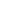 Eğitim Yönetimi Kursu BURSA21.07.200021.07.20002000000452Hüseyin ÖZBEKMüdürOkul Öncesi Eğitimde Denetim SemineriOkul Öncesi Eğitimde Denetim Semineri15.06.200615.06.20062008770089Hüseyin ÖZBEKMüdürÖzel Eğitim Mevzuatı SemineriÖzel Eğitim Mevzuatı Semineri12.03.200712.03.20072007770021Hüseyin ÖZBEKMüdürİlköğretim ve Ortaöğretim Kurumları Sınıf ve Branş Reh. Prog. Okul Müdür Yard. Tanıtım Semineri İlköğretim ve Ortaöğretim Kurumları Sınıf ve Branş Reh. Prog. Okul Müdür Yard. Tanıtım Semineri 15.03.200715.03.20072007770083Hüseyin ÖZBEKMüdürÖzel Eğitim SemineriÖzel Eğitim Semineri02.04.200802.04.20082008770091Hüseyin ÖZBEKMüdürÖlçme ve Değerlendirme SemineriÖlçme ve Değerlendirme Semineri30.05.200830.05.20082008770051Hüseyin ÖZBEKMüdürOkul Sağlığı (İlk Yardım ve İlk Müdahale) SemineriOkul Sağlığı (İlk Yardım ve İlk Müdahale) Semineri27.02.200927.02.20092009770024Hüseyin ÖZBEKMüdürStratejik Yönetim ve PlanlamaStratejik Yönetim ve Planlama04.03.201004.03.20102010770107MESUT ÇAĞLARMüdür YardımcısıEğitim Yönetimi Kursu (Tüm İllerde)Eğitim Yönetimi Kursu (Tüm İllerde)         02/09/2002         02/09/20022002000223MESUT ÇAĞLARMüdür YardımcısıGelecek İçin Eğitim KursuGelecek İçin Eğitim Kursu23/03/201123/03/20112011770106MESUT ÇAĞLARMüdür YardımcısıÖzel Eğitim SemineriÖzel Eğitim Semineri11/04/201111/04/20112011770041MESUT ÇAĞLARMüdür YardımcısıEğitimde Fatih Projesi Teknoloji ve Liderlik Forumu Kursu(6.Grup)Eğitimde Fatih Projesi Teknoloji ve Liderlik Forumu Kursu(6.Grup)     09/10/2012     09/10/20122012770128MESUT ÇAĞLARMüdür YardımcısıBilgisayar Donanımı ve AğlarıBilgisayar Donanımı ve Ağları02/01/200102/01/20012001770001MESUT ÇAĞLARMüdür YardımcısıOkul Yöneticileri Uzaktan Eğitim Proğramı04/06/201204/06/201220127701102012770110MESUT ÇAĞLARMüdür YardımcısıÖlçme ve Değerlendirme Semineri29/05/200929/05/200920087700512008770051MESUT ÇAĞLARMüdür YardımcısıÖzel Eğitim Mevzuatı Semineri12/03/200712/03/200720077700212007770021MESUT ÇAĞLARMüdür YardımcısıOkul Sağlığı (İlk Yardım İlk Müdahale Semineri)08.10.200808.10.200820087700122008770012MESUT ÇAĞLARMüdür YardımcısıOkulöncesi Dönemde Kaynaştırma Eğitimimin yayğgnlaştırılması Projesi semineri02/09/200902/09/200920087700272008770027MESUT ÇAĞLARMüdür YardımcısıÖlçme ve Değerlendirme Semineri29.05.200829.05.200820087700512008770051MESUT ÇAĞLARMüdür YardımcısıİKS(İlköğretim Kurumları Standartları)Semineri18/06/201218/06/201220097700062009770006MESUT ÇAĞLARMüdür Yardımcısıİnceleme,Araştırma,Soruşturma ve Ön İnceleme Teknikleri Semineri30/01/201230/01/201220097701202009770120MESUT ÇAĞLARMüdür YardımcısıAfet Acil Durum Hazırlık Uygulamaları Semineri24/05/201224/05/201220100001142010000114MESUT ÇAĞLARMüdür YardımcısıOkul Sağlığı (II. kademe) Semineri25.06.201025.06.201020107700662010770066EROL İNALMüdür YardımcısıYaygın Eğt.Kurumları geliştirme sem.24/12/200924/12/200920097701312009770131EROL İNALMüdür YardımcısıAB proje hazırlama semineri10/03/201010/03/2010201077030201077030EROL İNALMüdür YardımcısıEğitimde Fatih Projesi Teknoloji ve Liderlik Forumu Kursu(6.Grup26/12/201226/12/201220127701332012770133EROL İNALMüdür YardımcısıOkul Sağlığı (II. kademe) Semineri13/03/200813/03/200820087700292008770029EROL İNALMüdür YardımcısıAfet Acil Durum Hazırlık Uygulamaları Semineri25/06/201225/06/201220127700612012770061EROL İNALMüdür Yardımcısıİnceleme,Araştırma,Soruşturma ve Ön İnceleme Teknikleri Semineri23/01/201223/01/201220127700842012770084EROL İNALMüdür YardımcısıBilgisayar Donanımı ve Ağları07/01/200207/01/20022002225076720022250767EROL İNALMüdür YardımcısıEğt.TKY. ve uygulamaları24/12/200124/12/20012001250001220012500012EROL İNALMüdür YardımcısıYaygın Eğt.Kurumları geliştirme sem.24/12/200924/12/200920097701312009770131EROL İNALMüdür YardımcısıAB proje hazırlama semineri10/03/201010/03/2010201077030201077030BRANŞIERKEKKADINTOPLAM1Okul Öncesi Öğretmeni-442Sınıf Öğretmeni916257İngilizce Öğretmeni11213Rehber Öğretmeni-22TOPLAMTOPLAM102333YAŞ DÜZEYLERİ2015 YILI İTİBARI İLE2015 YILI İTİBARI İLEYAŞ DÜZEYLERİKİŞİ SAYISI%20-291%330-396%1840-4915%4650+11%33HİZMET SÜRELERİ2015 YILI İTİBARI İLE2015 YILI İTİBARI İLEHİZMET SÜRELERİKİŞİ SAYISI%1-3 Yıl--4-6 Yıl3%97-10 Yıl1%311-15 Yıl6%1816-2012%3721+ Yıl11%33GÖREVİERKEKKADINTOPLAM1Memur-112Sigortalı İşçi2-2TOPLAMTOPLAM213S.NOUNVANGÖREVLERİ1Okul MüdürüOkul müdürü okulun yönetiminden, eğitim ve öğretim faaliyetlerinin ve rehberlik hizmetlerinin planlamasını ve yürütülmesini sağlarDers okutmakKanun, tüzük, yönetmelik, yönerge, program ve emirlere uygun olarak görevlerini yürütmeye,Okulu düzene koyarDenetler.Okulun amaçlarına uygun olarak yönetilmesinden, değerlendirilmesinden ve geliştirmesinden sorumludur.Okul müdürü, görev tanımında belirtilen diğer görevleri de yapar.2Müdür YardımcısıTüm öğrenci işlerinin yürütülmesiŞube öğretmenler kurulu toplantılarına başkanlık etmekİlgili olduğu sınıflarda veli toplantılarına katılmakOkul Geliştirme Yönetim Ekibi çalışmalarına başkanlık etmekTKY Ekibi’ne başkanlık etmek6’şar saat derse girmek7 ve 8. Sınıf SBS işlemlerini yürütmekKurulan komisyonlara başkanlık etmekResim, şiir, kompozisyon yarışmalarının takibiBelirli gün ve haftaların kutlanmasıOkul müdürünün verdiği tüm görevlerin yerine getirilmesiOkuldaki tüm birimlerin kanun ve yönetmeliklere göre işlemesini sağlar4Öğretmenlerİlköğretim okullarında dersler sınıf veya branş öğretmenleri tarafından okutulur.Öğretmenler, kendilerine verilen sınıfın veya şubenin derslerini, programda belirtilen esaslara göre plânlamak, okutmak, bunlarla ilgili uygulama ve deneyleri yapmak, ders dışında okulun eğitim-öğretim ve yönetim işlerine etkin bir biçimde katılmak ve bu konularda kanun, yönetmelik ve emirlerde belirtilen görevleri yerine getirmekle yükümlüdürler.Sınıf öğretmenleri, okuttukları sınıfı bir üst sınıfta da okuturlar. İlköğretim okullarının 4 üncü ve 5 inci sınıflarında özel bilgi, beceri ve yetenek isteyen; beden eğitimi, müzik, görsel sanatlar, din kültürü ve ahlâk bilgisi, yabancı dil ve bilgisayar dersleri branş öğretmenlerince okutulur. Derslerini branş öğretmeni okutan sınıf öğretmeni, bu ders saatlerinde yönetimce verilen eğitim-öğretim görevlerini yapar.Okulun bina ve tesisleri ile öğrenci mevcudu, yatılı-gündüzlü, normal veya ikili öğretim gibi durumları göz önünde bulundurularak okul müdürlüğünce düzenlenen nöbet çizelgesine göre öğretmenlerin, normal öğretim yapan okullarda gün süresince, ikili öğretim yapan okullarda ise kendi devresinde nöbet tutmaları sağlanır. Yönetici ve öğretmenler; Resmî Gazete, Tebliğler Dergisi, genelge ve duyurulardan elektronik ortamda yayımlananları Bakanlığın web sayfasından takip eder.Elektronik ortamda yayımlanmayanları ise okur, ilgili yeri imzalar ve uygularlar.Öğretmenler dersleri ile ilgili araç-gereç, laboratuar ve işliklerdeki eşyayı, okul kütüphanesindeki kitapları korur ve iyi kullanılmasını sağlarlar.5Büro MemurlarıMüdür veya müdür yardımcıları tarafından kendilerine verilen yazı ve büro işlerini yaparlar. Gelen ve giden yazılarla ilgili dosya ve defterleri tutar, yazılanların asıl veya örneklerini dosyalar ve saklar, gerekenlere cevap hazırlarlar.Memurlar, teslim edilen gizli ya da şahıslarla ilgili yazıların saklanmasından ve gizli tutulmasından sorumludurlar. Öğretmen, memur ve hizmetlilerin özlük dosyalarını tutar ve bunlarla ilgili değişiklikleri günü gününe işlerler. Arşiv işlerini düzenlerler. Müdürün vereceği hizmete yönelik diğer görevleri de yaparlar.6Yardımcı hizmetler personeliYardımcı hizmetler sınıfı personeli, okul yönetimince yapılacak plânlama ve iş bölümüne göre her türlü yazı ve dosyayı dağıtmak ve toplamak, Başvuru sahiplerini karşılamak ve yol göstermek, Hizmet yerlerini temizlemek, Aydınlatmak ve ısıtma yerlerinde çalışmak, Nöbet tutmak, Okula getirilen ve çıkarılan her türlü araç-gereç ve malzeme ile eşyayı taşıma ve yerleştirme işlerini yapmakla yükümlüdürler.Bu görevlerini yaparken okul yöneticilerine ve nöbetçi öğretmene karşı sorumludurlar.7KaloriferciKaloriferci, kalorifer dairesi ve tesisleri ile ilgili hizmetleri yapar.Kaloriferin kullanılmadığı zamanlarda okul yönetimince verilecek işleri yapar.Kaloriferci, okul müdürüne, müdür yardımcısına ve nöbetçi öğretmene karşı sorumludur.Müdürün vereceği hizmete yönelik diğer görevleri de yaparADI SOYADIGÖREVİBRANŞIİLGİ ALANLARIGÖNÜLLÜ ÇALIŞMALARI1Hüseyin ÖZBEKOkul MüdürüSınıf ÖğretmeniTenis, Sporfutbol2EROL  İNALMüdür YardımcısıSınıf ÖğretmeniSpor, SeyahatMüzik, futbol3MESUT ÇAĞLARMüdür YardımcısıSınıf ÖğretmeniSpor, SeyahatMüzik, futbol4SEYHAN KOCABAŞÖğretmenSınıf Öğretmeni Seyahat MüzikKitap okuma5ZAFER YAYIKÖğretmenSınıf ÖğretmeniSeyahat Spor,halk oyunları6NEVZAT DEMİRELÖğretmenSınıf ÖğretmeniSpor,gezi.müzik7ÖZLEM KARÖğretmenSınıf ÖğretmeniSeyahat, Kitap okuma8GÜLEN ERBULÖğretmenSınıf ÖğretmeniSeyahat, Kitap okuma,sinema9ÖZNUR MERAL ALTAYÖğretmenSınıf ÖğretmeniSeyahat, Kitap okuma Tenis10ATİLLA ŞİMŞEKÖğretmenSınıf ÖğretmeniMüzik Spor, Seyahat futbol11BEYHAN ALDENİZÖğretmenSınıf Öğretmenihalk oyunları Müzik Spor, Kitap okuma12BERRİN AYDEMİRÖğretmenSınıf ÖğretmeniMüzik ,film izlemek13GÜLGÜN İŞBİLİRÖğretmenSınıf ÖğretmeniMüzik Seyahat14MÜYESSER PARILTANÖğretmenSınıf ÖğretmeniSpor, , Kitap okuma halk oyunları15MERSİYE ULUĞÖğretmenSınıf ÖğretmeniSeyahat, Kitap okuma16ENGİN ÖZENÖğretmenSınıf ÖğretmeniSeyahat,araştırma yapmak17HÜSEYİN SERGÜLÖğretmenSınıf Öğretmeni Kitap okuma ,Seyahat18MEHMET ELVERENÖğretmenSınıf ÖğretmeniBilişim teknolojileriÜcretsiz kurs19TÜLAY ÖRSÖğretmenSınıf ÖğretmeniMüzik Spor,  Kitap okuma20ŞABAN ÖZTÜRKÖğretmenSınıf Öğretmenikağıt oynamak Futbo lmaçı seyretmek.21FATİH ERTALÖğretmenSınıf ÖğretmeniSpor, Seyahat, Kitap okuma film izlemekADI SOYADIGÖREVİBRANŞIİLGİ ALANLARIGÖNÜLLÜ ÇALIŞMALARI22ÜLKER BOZÖğretmenSınıf ÖğretmeniSeyahat, Kitap okuma23NEVİN ERGİNÖğretmenSınıf ÖğretmeniMüzik ,halk oyunları24AYSEL KANPOLATÖğretmenSınıf ÖğretmeniSeyahat halk oyunları25BERNA YURDAGÜLÖğretmenSınıf ÖğretmeniSeyahat Tenis,kayak,yüzme26AYŞEGÜL YANGINÖğretmenSınıf ÖğretmeniSeyahat, Kitap okuma yüzme27HÜSEYİN DURANÖğretmenSınıf ÖğretmeniTenis,futbol28SUNAY ŞENSOYÖğretmenSınıf ÖğretmeniSeyahat, Kitap okuma film izlemek yüzme29MERT BALLIÖğretmenİngilizce ÖğretmeniSeyahat, Kitap okumabateri ve bağlama çalmak30HACER BAHADIRÖğretmenİngilizce ÖğretmeniSeyahat, Kitap okuma31ÖZLEM YALÇINÖğretmenOkul ÖncesiÖğretmeniSeyahat, Kitap okuma32FİRDEVS SÖNMEZÖğretmenOkul ÖncesiÖğretmeniSeyahat, Kitap okuma33SARE BAYRAMÖğretmenOkul ÖncesiÖğretmeniSeyahat, Kitap okuma34HASRET ÖNERÖğretmenOkul ÖncesiÖğretmeniSeyahat, Kitap okuma35FULYADİDEM ERGÜN ÖğretmenRehberÖğretmen36Nuran KURDOĞLUÖğretmenRehberÖğretmenSeyahatdağcılık,trekkingK77 arama kurtarma37SANİYE BALCIMemurMemur,araştırma yapmak38M.NAFİH KAMBERHizmetliYrd.HizmetliSeyahat, film izlemek39ENES AKTOPRAKHizmetliYrd.Hizmetlifilm izlemek, MüzikMEVCUT KAPASİTEMEVCUT KAPASİTEMEVCUT KAPASİTEMEVCUT KAPASİTEMEVCUT KAPASİTE KULLANIMI VE PERFORMANSMEVCUT KAPASİTE KULLANIMI VE PERFORMANSMEVCUT KAPASİTE KULLANIMI VE PERFORMANSMEVCUT KAPASİTE KULLANIMI VE PERFORMANSMEVCUT KAPASİTE KULLANIMI VE PERFORMANSMEVCUT KAPASİTE KULLANIMI VE PERFORMANSMEVCUT KAPASİTEMEVCUT KAPASİTEMEVCUT KAPASİTEMEVCUT KAPASİTEDANIŞMANLIK HİZMETİ ALANDANIŞMANLIK HİZMETİ ALANDANIŞMANLIK HİZMETİ ALANREHBERLİK HİZMETLERİ İLE İLGİLİ DÜZENLENEN EĞİTİM/PAYLAŞIM TOPLANTISI VB. FAALİYET SAYISIREHBERLİK HİZMETLERİ İLE İLGİLİ DÜZENLENEN EĞİTİM/PAYLAŞIM TOPLANTISI VB. FAALİYET SAYISIREHBERLİK HİZMETLERİ İLE İLGİLİ DÜZENLENEN EĞİTİM/PAYLAŞIM TOPLANTISI VB. FAALİYET SAYISIPsikolojik Danışman Norm SayısıGörev Yapan Psikolojik Danışman Sayısıİhtiyaç Duyulan Psikolojik Danışman SayısıGörüşme Odası SayısıÖğrenci SayısıÖğretmen SayısıVeli SayısıÖğretmenlere YönelikÖğrencilere YönelikVelilere Yönelik2202301565333ARAÇ GEREÇLER201220132014İHTİYAÇBilgisayar202024Yazıcı22424Tarayıcı22424Tepegöz111Projeksiyon182023Televizyon111İnternet bağlantısı222Fen Laboratuarı110Bilişim Tek. Snf.110Faks111VideoDVD PlayerFotoğraf makinesi111Kamera Okul/kurumun İnternet sitesi111Personel/e-mail adresi oranı%100%100%100FİZİKİ MEKÂNVARYOKADEDİİHTİYAÇAÇIKLAMAÖğretmen Çalışma Odası√1Ekipman Odası√Kütüphane√Rehberlik Servisi√2Resim Odası√Müzik Odası√Çok Amaçlı Salon√Spor Alanları√Kantin√1Fen Bilgisi Laboratuarı√1Arşiv √1Kaynaklar201420152016201720182019Genel Bütçe 000000Okul aile Birliği 50001000015000200002200024000Kira Gelirleri 150001600018000200002200024000Döner Sermaye 000000Vakıf ve Dernekler 000000Dış Kaynak/Projeler 000000Diğer 000000TOPLAM 200002600033000400004400084000ÖĞRETMENÖĞRENCİÖĞRENCİÖĞRENCİOKULToplam öğretmen sayısıÖğrenci sayısıÖğrenci sayısıToplam öğrenci sayısıÖğretmen başına düşen öğrenci sayısıToplam öğretmen sayısıKızErkekToplam öğrenci sayısıÖğretmen başına düşen öğrenci sayısı3336935472322Öğrenci Sayısına İlişkin Bilgiler (Geçmiş Yıllar)Öğrenci Sayısına İlişkin Bilgiler (Geçmiş Yıllar)Öğrenci Sayısına İlişkin Bilgiler (Geçmiş Yıllar)Öğrenci Sayısına İlişkin Bilgiler (Geçmiş Yıllar)Öğrenci Sayısına İlişkin Bilgiler (Geçmiş Yıllar)Öğrenci Sayısına İlişkin Bilgiler (Geçmiş Yıllar)Öğrenci Sayısına İlişkin Bilgiler (Geçmiş Yıllar)201220122013201320142014KızErkekKızErkekKızErkek Öğrenci Sayısı334342340338369354 Toplam Öğrenci Sayısı               676               676              678              678           723           723Yıllara Göre Ortalama Sınıf MevcutlarıYıllara Göre Ortalama Sınıf MevcutlarıYıllara Göre Ortalama Sınıf MevcutlarıYıllara Göre Öğretmen Başına Düşen Öğrenci SayısıYıllara Göre Öğretmen Başına Düşen Öğrenci SayısıYıllara Göre Öğretmen Başına Düşen Öğrenci Sayısı2012201220132014201220132014	23	232525232422Öğretim YılıToplam Öğrenci SayısıSınıf Tekrarı Yapan Öğrenci Sayısı2011-201265002012-201367602013-20146900YERLEŞİMYERLEŞİMYERLEŞİMToplam Alan ()Bina Alanı ()Bahçe Alanı ()329818081490SOSYAL ALANLARSOSYAL ALANLARSOSYAL ALANLARTesisin AdıKapasitesi (Kişi Sayısı)AlanıKantin125 Çok Amaçlı Salon(spor salonu)120140 POLİTİK VE YASAL ETMENLEREKONOMİK ÇEVRE DEĞİŞKENLERİ*Milli Eğitim Bakanlığı ve İl ve İlçe Milli Eğitim Müdürlüğü 2015-2019 Stratejik Planlarının incelenmesi*Yasal yükümlülüklerin belirlenmesi*Personelin yasal hak ve sorumlulukları*Oluşturulması gereken kurul ve komisyonlar.*Okul çevresindeki politik durum*Öğrencilerin değişik ihtiyaçlarına, doğal yeteneklerine ve ilgi alanlarına odaklanması *Okulumuzun bulunduğu çevrenin, eğitime-öğretime erişebilirlik hakkında zorunlu eğitimi aşan beklentileri*Okulun bulunduğu çevrenin genel gelir durumu*İş kapasitesi*Tasarruf sağlama imkânları*İşsizlik durumu*Velilerin sosyoekonomik düzeyi*Bilginin, refaha ve mutluluğa ulaşmada itici güç olarak belirmesi*Toplum kavramında, internet kullanımı sonucunda meydana gelen değişiklikler*Çalışanlarda değişik becerilerin ve daha fazla esnekliğin aranmasına yol açan küreselleşme ve rekabetin gittikçe arttığı ekonomiSOSYO-KÜLTÜREL ÇEVRE DEĞİŞKENLERİTEKNOLOJİK ÇEVRE DEĞİŞKENLERİ*Kariyer beklentileri*Ailelerin ve öğrencilerin bilinçlenmeleri*Aile yapısındaki değişmeler(geniş aileden çekirdek aileye geçiş, erken yaşta evlenme vs.)*Nüfus artışı*Göç*Nüfusun yaş gruplarına göre dağılımı*Doğum ve ölüm oranları*Hayat beklentilerindeki değişimler (Hızlı para kazanma hırsı, lüks yaşama düşkünlük, kırsal alanda kentsel yaşam)*Göçler dolayısıyla artan mahallemizdeki okul çağı öğrenci sayısı*Birçok geleneksel sosyal yapının etkisinin azalması*Milli Eğitim Bakanlığı teknoloji kullanım durumu,*e- devlet uygulamaları*e-öğrenme, e-akademi, e-okul, eba, uzem internet olanakları*Okulun sahip olmadığı teknolojik araçlarbunların kazanılma ihtimali*Çalışan ve öğrencilerin teknoloji kullanım kapasiteleri,*Öğrenci ve çalışanların sahip olduğu teknolojik araçlar*Teknoloji alanındaki gelişmeler*Okulun yeni araçlara sahip olma imkânları*Teknolojinin eğitimde kullanım,*Teknolojinin ilerlemesinin, yayılmasının ve benimsenmesinin artması*Bilginin hızlı üretimi, erişilebilirlik ve kullanılabilirliğinin gelişmesi*Teknolojinin sağladığı yeni öğrenme ve etkileşim-paylaşım olanaklarıSIRA NO                     REFERANS KAYNAĞININ ADI110. Kalkınma Planı 2TÜBİTAK Vizyon 2023 Eğitim ve İnsan Kaynakları Sonuç Raporu ve Strateji Belgesi35018 yılı Kamu Mali Yönetimi ve Kontrol Kanunu4Kamu İdarelerinde Stratejik Planlamaya İlişkin Usul ve Esaslar Hakkında Yönetmelik5Devlet Planlama Teşkilatı Kamu İdareleri İçin Stratejik Planlama Kılavuzu (2006)6Milli Eğitim Bakanlığı 2015-2019 Stratejik Plan Hazırlık Programı7Milli Eğitim Bakanlığı Stratejik Plan Durum Analizi Raporu8Milli Eğitim Bakanlığı Strateji Geliştirme Başkanlığının 2013/26 Nolu GenelgesiGÜÇLÜ YÖNLERZAYIF YÖNLEROkulumuzun tarihsel birikime sahip olmasıOkulda bulunan OGYE sürecinin etkili ve verimli çalışması1. Okul idaresinin kişi ve her türlü sivil toplum kuruluşu ile ilişkilerini sıcak tutmasıOkulumuzda deneyimli öğretmenlerin bulunmasıÖğretmen ve personelimiz Hizmet İçi Eğitimlerinden geçerler.Kurum personeli deneyimli, çağdaş ve mevcut imkanları eğitim adına iyi kullanırlar.Okulumuzda normal eğitim yapılır. Sınıf mevcutları 30 civarındadırAna sınıflarımızın bulunması ve sınıflarımızın okula hazır bulunuşluğunun önemli oranda tamamlanmasıOkul Aile Birliğimizin aktif çalışmasıÖğrenci sosyo-ekonomik düzeylerin ortalama veya düşük seviyelerde olmasıYabancı öğrencileri çoğunlukta olması.Okul binasının depremden önce yapılmış olması ve güçlendirme görmesi nedeniyle dersliklerin dar hacimde olması.Revir ünitesi ve özel eğitim öğrencileri için kaynak oda olmamasıSosyal etkinlik,konferans salonu,müzik dersliği,fen labaratuarı,resim atölyesi,yabancı dil dersliği gibi bağımsız dersliklerin olmayışı(binanın fiziki şartlarının mevcut durumda müsait olmayışı)FIRSATLARTEHDİTLEROkulumuzun tarihsel birikime sahip olmasından dolayı mezun sayımızın fazla oluşuDiğer kurum – kuruluş ve kişilerle iyi ilişkiler içinde bulunulmasıTecrübeli bir eğitim kadrosuna sahip olunuşuOkulumuzun insan kaynakları bakımından yeterli oluşuBölgemizde yeni bir ilköğretim okulunun açılmasıOkulumuzun şehir merkezinde ve taşıt trafiğinin yoğun olduğu bir cadde üzerinde olmasıGüvenlik görevlisi bulunmayışıOkulumuzun işyerlerine, internet Caferlere, kahvehanelere yakın ve iç içe olmasıÖğrenci ve veli sayımızın fazla olması ve sürekli kontrol gerektirmesi.Suriyeden gelen mültecilerin okulumuzu tercih etmeleri nedeniyle yabancı öğrencilerin coğunluk haline gelmesi.SIRA NOREFERANS KAYNAĞININ ADI110. Kalkınma Planı 2TÜBİTAK Vizyon 2023 Eğitim ve İnsan Kaynakları Sonuç Raporu ve Strateji Belgesi35018 yılı Kamu Mali Yönetimi ve Kontrol Kanunu4Kamu İdarelerinde Stratejik Planlamaya İlişkin Usul ve Esaslar Hakkında Yönetmelik5Devlet Planlama Teşkilatı Kamu İdareleri İçin Stratejik Planlama Kılavuzu (2006)6Milli Eğitim Bakanlığı 2015-2019 Stratejik Plan Hazırlık Programı7Milli Eğitim Bakanlığı Stratejik Plan Durum Analizi Raporu861. Hükümet Programı961. Hükümet Eylem Planı10Milli Eğitim Bakanlığı Strateji Geliştirme Başkanlığının 2013/26 Nolu Genelgesi1112TEMEL DEĞERLERİMİZOkul çalışanları olarak;Atatürk ilke ve inkılâplarını esas alırız.Başarının takım çalışmasıyla yakalanacağına inanırız.Öğrencilerimizin geleceğinin bizim geleceğimiz olduğuna inanırız.Okulumuzda her öğrencinin gelişmesi için ortam hazırlarız.Değişimin ve sürekli gelişmenin önemine inanırız.Öğrenci, veli ve toplum beklentilerine odaklı çalışırız.Ortak aklı kullanarak kararlar alırız ve Fırsat eşitliğini okulda yaşatırız.Eğitimde kaliteyi ön planda tutarak, Kaliteli eğitim’den ödün vermeyiz.Farklılıkları değer verir ve zenginlik olarak kabul ederiz.Paydaşlarımız ile iletişime önem veririz.Planlı çalışmayı önemseriz.Öğrencilerimizi kendisiyle ve toplumla barışık, sorumluluklarının bilincinde bireyler        olarak yetiştiririz.Paydaşlarımız saygındır ve saygı görmeye layıktır anlayışıyla sevgi-hoşgörü ilehizmet ederiz.Çalışanların kendini güvende hissetmelerini, işbirliğine dayalı çalışmalarını vekendilerini sürekli geliştirmelerini sağlarız.Sosyal, kültürel ve sportif faaliyetlerde bulunmak isteyen okul toplumunun tümbireylerini destekleriz.Görevlerimizi yerine getirirken objektiflik ilkesini uygularız.Tüm ilişkilerde insana saygı esasını uygular; çalışan ve hizmet alanların beklentiduygu ve düşüncelerine değer veririz.SAM1PERFORMANS GÖSTERGELERİPERFORMANS HEDEFLERİPERFORMANS HEDEFLERİPERFORMANS HEDEFLERİPERFORMANS HEDEFLERİPERFORMANS HEDEFLERİPERFORMANS HEDEFLERİPERFORMANS HEDEFLERİPERFORMANS HEDEFLERİPERFORMANS HEDEFLERİSAM1PERFORMANS GÖSTERGELERİÖnceki YıllarÖnceki YıllarCari YılSonraki Yıl HedefleriSonraki Yıl HedefleriSonraki Yıl HedefleriSonraki Yıl HedefleriSonraki Yıl HedefleriSP Dönemi HedefiSH1.1.PERFORMANS GÖSTERGELERİ20122013201420152016201720182019SP Dönemi HedefiPG1Ayda Okunan Kitap Sayısı11122334% 300FAALİYET VEYA PROJELERSorumlu
 Birim/Şube/KişiBaşlama veBitiş TarihiMALİYETMALİYETMALİYETMALİYETMALİYETMALİYETFAALİYET VEYA PROJELERSorumlu
 Birim/Şube/KişiBaşlama veBitiş Tarihi2015(TL)2016(TL)2017(TL)2018(TL)2019(TL)Toplam(TL)1.1.1. Türkçe dersinin haftalık bir saatinin kitap okumaya ayrılmasıOkul idaresi ve öğretmenler01/01/201531/12/2019000000.1.2.Okul ve sınıf kitaplıklarının zenginleştirilmesi.Okul idaresi, öğretmenler, Okul Aile Birliği01/01/201531/12/20197501.0001.2501.5001.7506.2501.1.3. Öğrencilerin ilgi ve istekleri doğrultusunda okulumuza yeni kitapların kazandırılması.Okul idaresi, öğretmenler, Okul Aile Birliği01/01/201531/12/20192003004005006002.0001.1.4.  Okulumuzda öğrencilerimize yönelik olarak “Anlayarak Hızlı Okuma Seminerleri” düzenlenmesi.Okul idaresi. Öğretmenler, İlçe Milli Eğitim Müdürlüğü01/01/201531/12/20191001502002503001.0001.1.5. Eğitim ve öğretim yılı içerisinde en fazla kitap okuyan 10 öğrenciye ödül verilmesi.Okul idaresi, öğretmenler, Okul Aile Birliği01/01/201531/12/20192002503003504001.500SAM1PERFORMANS GÖSTERGELERİPERFORMANS HEDEFLERİPERFORMANS HEDEFLERİPERFORMANS HEDEFLERİPERFORMANS HEDEFLERİPERFORMANS HEDEFLERİPERFORMANS HEDEFLERİPERFORMANS HEDEFLERİPERFORMANS HEDEFLERİPERFORMANS HEDEFLERİSAM1PERFORMANS GÖSTERGELERİÖnceki YıllarÖnceki YıllarCari YılSonraki Yıl HedefleriSonraki Yıl HedefleriSonraki Yıl HedefleriSonraki Yıl HedefleriSonraki Yıl HedefleriSP Dönemi HedefiSH1.2.PERFORMANS GÖSTERGELERİ20122013201420152016201720182019SP Dönemi HedefiPG1Okunan Kitap Sayısı11222334% 100FAALİYET VEYA PROJELERSorumlu
 Birim/Şube/KişiBaşlama veBitiş TarihiMALİYETMALİYETMALİYETMALİYETMALİYETMALİYETFAALİYET VEYA PROJELERSorumlu
 Birim/Şube/KişiBaşlama veBitiş Tarihi2015(TL)2016(TL)2017(TL)2018(TL)2019(TL)Toplam(TL)1.1.1.  “Anne ve babamla birlikte kitap okuyorum” projesinin düzenlenmesi.Okul idaresi ve öğretmenler, Okul Aile Birliği01/01/201531/12/20192503003504004501.7501.1.2. “Anne ve babamla birlikte kitap okuyorum” projesinin öğretmenlerimiz tarafından uygulanması.Okul idaresi, öğretmenler, Okul Aile Birliği01/01/201531/12/20190000001.1.3. Veli toplantıları düzenlenerek projenin velilere anlatılması.Okul idaresi, öğretmenler, Okul Aile Birliği01/01/201531/12/201950607080903501.1.4. Haftanın iki günü okul spor salonunda  velilere yönelik olarak okuma saatleri düzenlenmesi.Okul idaresi. Öğretmenler, Kütüphanecilik Kulübü01/01/201531/12/2019000000FAALİYET VEYA PROJELERSorumlu
 Birim/Şube/KişiBaşlama veBitiş TarihiMALİYETMALİYETMALİYETMALİYETMALİYETMALİYETFAALİYET VEYA PROJELERSorumlu
 Birim/Şube/KişiBaşlama veBitiş Tarihi2015(TL)2016(TL)2017(TL)2018(TL)2019(TL)Toplam(TL).1.1.  Öğrencilerimiz için beslenme saatlerinde uzman kişiler tarafından dengeli beslenme programlarının hazırlanıp uygulanması.Okul idaresi, Öğretmenler, Uzmanlar01/01/201531/12/2019   0000  002.2.2. Okul kantininde yasalara ve yönetmeliklere uygun yiyecek ve içeceklerin satılmasının sağlanması.Okul idaresi, Kantin Denetleme Komisyonu01/01/201531/12/20190000002.2.3. Velilerimize dengeli beslenme konusunda seminerler verilmesi.Okul idaresi, öğretmenler, Sağlık ve Temizlik Kulübü01/01/201531/12/2019   0    000002.2.4.  Beslenme sorunları olan öğrencilerin ilgili birimlere yönlendirilmesi.Okul idaresi, öğretmenler01/01/201531/12/2019000000FAALİYET VEYA PROJELERSorumlu
 Birim/Şube/KişiBaşlama veBitiş TarihiMALİYETMALİYETMALİYETMALİYETMALİYETMALİYETFAALİYET VEYA PROJELERSorumlu
 Birim/Şube/KişiBaşlama veBitiş Tarihi2015(TL)2016(TL)2017(TL)2018(TL)2019(TL)Toplam(TL)3.1.1.Toprağa Saygı Yürüyüşü.( TEMA vakfının düzenlemiş olduğu yürüyüşe öğrenci ile katılmak)Okul idaresi, Öğretmenler, Tema Vakfı, Sağlık Temizlik Kulübü01/01/201531/12/20190000003.1.2.  Öğrencilere “Geri Dönüşüm Konulu” cdlerin izlettirilmesi, geri dönüşüme duyarlılıkların artırılması.Okul İdaresi, öğretmenler,Yalova Belediyesi01/01/201531/12/20190000003.1.3. Öğrencilere  “Daha Az Atık Çıkarma”  eğitimlerinin verilmesi.Okul idaresi, öğretmenler01/01/201531/12/20190000003.1.4. Fidan dikme etkinliği düzenlenmesi.Okul idaresi,Yalova Belediyesi01/01/201531/12/20190000003.1.5. Öğrencilerimizin çevresindeki atık pillerin geri dönüşüme kazandırılması.Okul idaresi, öğretmenler,  Yalova Belediyesi01/01/201531/12/2019000000SAM4PERFORMANS GÖSTERGELERİPERFORMANS HEDEFLERİPERFORMANS HEDEFLERİPERFORMANS HEDEFLERİPERFORMANS HEDEFLERİPERFORMANS HEDEFLERİPERFORMANS HEDEFLERİPERFORMANS HEDEFLERİPERFORMANS HEDEFLERİPERFORMANS HEDEFLERİSAM4PERFORMANS GÖSTERGELERİÖnceki YıllarÖnceki YıllarCari YılSonraki Yıl HedefleriSonraki Yıl HedefleriSonraki Yıl HedefleriSonraki Yıl HedefleriSonraki Yıl HedefleriSP Dönemi HedefiSH4.1.PERFORMANS GÖSTERGELERİ20122013201420152016201720182019SP Dönemi HedefiPG1Öğrenci Sayısı185195200220240260280300% 50FAALİYET VEYA PROJELERSorumlu
 Birim/Şube/KişiBaşlama veBitiş TarihiMALİYETMALİYETMALİYETMALİYETMALİYETMALİYETFAALİYET VEYA PROJELERSorumlu
 Birim/Şube/KişiBaşlama veBitiş Tarihi2015(TL)2016(TL)2017(TL)2018(TL)2019(TL)Toplam(TL)4.1.1.Her sene başında öncelikle okulumuz öğrencilerinin kendileri ve yakınları olmak üzere çevremizdeki engelli, yardıma muhtaç aileleri ve kişileri belirlemesi.Okul idaresi, Öğretmenler, Sosyal Yardımlaşma ve Dayanışma Kulübü01/01/201531/12/20190000004.1.2.  Belirlenen kişiler için çeşitli kurumlardan, esnaf ve işverenlerden yardım talebinde bulunulması.Okul İdaresi, öğretmenler, Sosyal Yardımlaşma ve Dayanışma Kulübü01/01/201531/12/20190000004.1.3. Okulumuzda da acil ihtiyaçlılar öncelikli olmak üzere yıl boyunca sürecek yardım sandıkları oluşturulması. Okul idaresi, öğretmenler, Sosyal Yardımlaşma ve Dayanışma Kulübü01/01/201531/12/20194050607080300SAM4PERFORMANS GÖSTERGELERİPERFORMANS HEDEFLERİPERFORMANS HEDEFLERİPERFORMANS HEDEFLERİPERFORMANS HEDEFLERİPERFORMANS HEDEFLERİPERFORMANS HEDEFLERİPERFORMANS HEDEFLERİPERFORMANS HEDEFLERİPERFORMANS HEDEFLERİSAM4PERFORMANS GÖSTERGELERİÖnceki YıllarÖnceki YıllarCari YılSonraki Yıl HedefleriSonraki Yıl HedefleriSonraki Yıl HedefleriSonraki Yıl HedefleriSonraki Yıl HedefleriSP Dönemi HedefiSH4.2.PERFORMANS GÖSTERGELERİ20122013201420152016201720182019SP Dönemi HedefiPG1Öğrenci Sayısı4045505560657075% 50FAALİYET VEYA PROJELERSorumlu
 Birim/Şube/KişiBaşlama veBitiş TarihiMALİYETMALİYETMALİYETMALİYETMALİYETMALİYETFAALİYET VEYA PROJELERSorumlu
 Birim/Şube/KişiBaşlama veBitiş Tarihi2015(TL)2016(TL)2017(TL)2018(TL)2019(TL)Toplam(TL)4.2.1. Her sınıf seviyesine uygun olarak hazırlanmış sosyal sorumluluk projelerinin belirlenmesi. Okul idaresi, Öğretmenler, Sosyal Yardımlaşma ve Dayanışma  vakfı01/01/201531/12/20190000004.2.2.  Sosyal sorumluluk bilincini arttırmak amaçlı Sosyal dayanışma uzmanlarıyla işbirliğine gidilerek,  öğrenci ve velileri bilinçlendirme seminerlerinin düzenlenmesi.Okul İdaresi, öğretmenler, Sosyal Yardımlaşma ve Dayanışma vakfı01/01/201531/12/2019000000SAM5PERFORMANS GÖSTERGELERİPERFORMANS HEDEFLERİPERFORMANS HEDEFLERİPERFORMANS HEDEFLERİPERFORMANS HEDEFLERİPERFORMANS HEDEFLERİPERFORMANS HEDEFLERİPERFORMANS HEDEFLERİPERFORMANS HEDEFLERİPERFORMANS HEDEFLERİSAM5PERFORMANS GÖSTERGELERİÖnceki YıllarÖnceki YıllarCari YılSonraki Yıl HedefleriSonraki Yıl HedefleriSonraki Yıl HedefleriSonraki Yıl HedefleriSonraki Yıl HedefleriSP Dönemi HedefiSH5.1.PERFORMANS GÖSTERGELERİ20122013201420152016201720182019SP Dönemi HedefiPG1Düzenlenen Sosyal Etkinlik Sayısı89101214161820% 100FAALİYET VEYA PROJELERSorumlu
 Birim/Şube/KişiBaşlama veBitiş TarihiMALİYETMALİYETMALİYETMALİYETMALİYETMALİYETFAALİYET VEYA PROJELERSorumlu
 Birim/Şube/KişiBaşlama veBitiş Tarihi2015(TL)2016(TL)2017(TL)2018(TL)2019(TL)Toplam(TL)5.1.1. Sene sonunda yıl boyu yapılan çalışmaların yer alacağı etkinliklerin yapılması.Okul idaresi, Öğretmenler01/01/201531/12/20190000005.1.2. Yıl içinde yapılan proje, performans görevlerinin ve öğrencilerin yapmış olduğu çalışmaların sergilenmesi.Okul idaresi, Öğretmenler01/01/201531/12/201900     00005.1.3. Öğrencilerin yetenekleri doğrultusunda tiyatro ve müzik çalışmaları yapılması, kutlama ve anma günlerinde milli bayramlarda konuya yönelik tiyatro,  rond, piyes, oratoryo çalışmaların yapılması.Okul idaresi, Öğretmenler, Kutlama ve Anma Törenleri Komitesi01/01/201531/12/2019000000SAM5PERFORMANS GÖSTERGELERİPERFORMANS HEDEFLERİPERFORMANS HEDEFLERİPERFORMANS HEDEFLERİPERFORMANS HEDEFLERİPERFORMANS HEDEFLERİPERFORMANS HEDEFLERİPERFORMANS HEDEFLERİPERFORMANS HEDEFLERİPERFORMANS HEDEFLERİSAM5PERFORMANS GÖSTERGELERİÖnceki YıllarÖnceki YıllarCari YılSonraki Yıl HedefleriSonraki Yıl HedefleriSonraki Yıl HedefleriSonraki Yıl HedefleriSonraki Yıl HedefleriSP Dönemi HedefiSH5.2.PERFORMANS GÖSTERGELERİ20122013201420152016201720182019SP Dönemi HedefiPG1Sosyal, Kültürel Faaliyetlere Katılan Öğrencilerin Tüm Öğrencilere Oranı89101112131415% 50FAALİYET VEYA PROJELERSorumlu
 Birim/Şube/KişiBaşlama veBitiş TarihiMALİYETMALİYETMALİYETMALİYETMALİYETMALİYETFAALİYET VEYA PROJELERSorumlu
 Birim/Şube/KişiBaşlama veBitiş Tarihi2015(TL)2016(TL)2017(TL)2018(TL)2019(TL)Toplam(TL)5.2.1. Derslerde ünitelere göre tiyatro, piyes, oratoryo, rond vs çalışmalarına yer verilmesi ve bu çalışmaların sene başında planda belirtilmesi.Okul idaresi, Öğretmenler, Kutlama ve Anma Komitesi01/01/201531/12/20190000005.2.2. Belirli gün ve haftaların kutlanmasında, anma günlerinde ve milli bayramlarda okunan yapılan konuşmalar, okunan şiirlerin yanında, rond, tiyatro ve piyes çalışmalarından en az birine yer verilmesi.Okul idaresi, Öğretmenler, Kutlama ve Anma Komitesi01/01/201531/12/2019000000SAM5PERFORMANS GÖSTERGELERİPERFORMANS HEDEFLERİPERFORMANS HEDEFLERİPERFORMANS HEDEFLERİPERFORMANS HEDEFLERİPERFORMANS HEDEFLERİPERFORMANS HEDEFLERİPERFORMANS HEDEFLERİPERFORMANS HEDEFLERİPERFORMANS HEDEFLERİSAM5PERFORMANS GÖSTERGELERİÖnceki YıllarÖnceki YıllarCari YılSonraki Yıl HedefleriSonraki Yıl HedefleriSonraki Yıl HedefleriSonraki Yıl HedefleriSonraki Yıl HedefleriSP Dönemi HedefiSH5.3.PERFORMANS GÖSTERGELERİ20122013201420152016201720182019SP Dönemi HedefiPG1Düzenlenen Gezi Sayısı55101515152020% 100FAALİYET VEYA PROJELERSorumlu
 Birim/Şube/KişiBaşlama veBitiş TarihiMALİYETMALİYETMALİYETMALİYETMALİYETMALİYETFAALİYET VEYA PROJELERSorumlu
 Birim/Şube/KişiBaşlama veBitiş Tarihi2015(TL)2016(TL)2017(TL)2018(TL)2019(TL)Toplam(TL)5.3.1. Ünitelere göre yapılabilecek gezilerin tespit edilerek, bunun sene başında velilere bildirilerek plana alınması.Okul İdaresi, Öğretmenler01/01/201531/12/20190000005.3.2. Velilerden gelen kültürel ve sosyal gezi isteklerinin değerlendirilerek plana alınması.Okul İdaresi, Öğretmenler01/01/201531/12/2019000000SAM6PERFORMANS GÖSTERGELERİPERFORMANS HEDEFLERİPERFORMANS HEDEFLERİPERFORMANS HEDEFLERİPERFORMANS HEDEFLERİPERFORMANS HEDEFLERİPERFORMANS HEDEFLERİPERFORMANS HEDEFLERİPERFORMANS HEDEFLERİPERFORMANS HEDEFLERİSAM6PERFORMANS GÖSTERGELERİÖnceki YıllarÖnceki YıllarCari YılSonraki Yıl HedefleriSonraki Yıl HedefleriSonraki Yıl HedefleriSonraki Yıl HedefleriSonraki Yıl HedefleriSP Dönemi HedefiSH6.1.PERFORMANS GÖSTERGELERİ20122013201420152016201720182019SP Dönemi HedefiPG1Düzenlenen Yarışma Sayısı2345681012% 300FAALİYET VEYA PROJELERSorumlu
 Birim/Şube/KişiBaşlama veBitiş TarihiMALİYETMALİYETMALİYETMALİYETMALİYETMALİYETFAALİYET VEYA PROJELERSorumlu
 Birim/Şube/KişiBaşlama veBitiş Tarihi2015(TL)2016(TL)2017(TL)2018(TL)2019(TL)Toplam(TL)6.1.2. Tespit edilen yarışmaların yanı sıra talep edilen yarışmalar varsa, onların da değerlendirmeye alınması.Okul idaresi, öğretmenler01/01/201531/12/20190000006.1.3. İl ya da ülke düzeyinde duyurulan yarışmalara katılımın sağlanması için öğrenciye duyurunun yapılması ve bu yarışmaların da listeye dahil edilmesi.Okul idaresi, öğretmenler01/01/201531/12/20190000006.1.4. Okul içi ya da okul dışı yarışmalara katılarak birinci olan ya da dereceye giren öğrencilerin ödüllendirilmesi.Okul idaresi, öğretmenler01/01/201531/12/20195006007008009003.900TEMAStratejik Amaç 1:Stratejik Hedef 1.1:Faaliyet/ProjelerİzlemeİzlemeİzlemeİzlemeİzlemeİzlemeDeğerlendirmeDeğerlendirmeFaaliyet/ProjelerFaaliyetin Başlama ve Bitiş TarihiFaaliyetten Sorumlu Kurum/birim/kişiMaliyetiÖlçme yöntemi ve raporlama süresiPerformans GöstergeleriFaaliyetin durumuTamamlanmama nedeniÖneriler(..) Tamamlandı(..)Devam Ediyor(..) İptal EdildiBAHÇELİEVLER  İLKOKULU……KONULU FAALİYET SONU RAPORUBAHÇELİEVLER  İLKOKULU……KONULU FAALİYET SONU RAPORUBAHÇELİEVLER  İLKOKULU……KONULU FAALİYET SONU RAPORUBAHÇELİEVLER  İLKOKULU……KONULU FAALİYET SONU RAPORUAmaç No :Hedef No:Hedef No:Faaliyet No:Çalışma Konusu:Çalışma Konusu:Çalışma Konusu:Çalışma Konusu:Faaliyetin Adı:Faaliyetin Adı:Faaliyetin Adı:Faaliyetin Adı:Faaliyetten sorumlu Kişi/Kişiler:Faaliyetten sorumlu Kişi/Kişiler:Faaliyetten sorumlu Kişi/Kişiler:Faaliyetten sorumlu Kişi/Kişiler:Faaliyetin başladığı tarih:Faaliyetin başladığı tarih:Faaliyetin bittiği tarih:Faaliyetin bittiği tarih:Faaliyete katılan öğretmen/idareci sayısı:Faaliyete katılan öğretmen/idareci sayısı:Faaliyete katılan öğrenci sayısı:Faaliyete katılan öğrenci sayısı:Faaliyete katılan veli/STK temsilcisi sayısı:Faaliyete katılan veli/STK temsilcisi sayısı:Faaliyete katılan yardımcı personel sayısı:Faaliyete katılan yardımcı personel sayısı:YAPILANLAR:YAPILANLAR:YAPILANLAR:YAPILANLAR:Faaliyetin Değerlendirilmesi:Faaliyetin Değerlendirilmesi:Faaliyetin Değerlendirilmesi:Faaliyetin Değerlendirilmesi:Çalışmalar sırasında karşılaşılan sorunlar:Çalışmalar sırasında karşılaşılan sorunlar:Çalışmalar sırasında karşılaşılan sorunlar:Çalışmalar sırasında karşılaşılan sorunlar:Sıra NoStratejik Amaç NoHedef NoÇalışmanın AdıSorumlu EkipBaşlangıç ve Bitiş TarihiTahmini BütçeAçıklamalarAmaç NoSTRATEJİK AMAÇLARSTRATEJİK HEDEFLERFAALİYETLER VEYA PROJELERMEVCUT DURUMPERFORMANS GÖSTERGELERİSORUMLU KİŞİLER / KURUMLARBÜTÇEKAYNAKLARZAMANLAMA (FAALİYET-PROJELERİN BAŞLAYIŞ-BİTİŞYILI)ZAMANLAMA (FAALİYET-PROJELERİN BAŞLAYIŞ-BİTİŞYILI)ZAMANLAMA (FAALİYET-PROJELERİN BAŞLAYIŞ-BİTİŞYILI)ZAMANLAMA (FAALİYET-PROJELERİN BAŞLAYIŞ-BİTİŞYILI)ZAMANLAMA (FAALİYET-PROJELERİN BAŞLAYIŞ-BİTİŞYILI)ZAMANLAMA (FAALİYET-PROJELERİN BAŞLAYIŞ-BİTİŞYILI)ZAMANLAMA (FAALİYET-PROJELERİN BAŞLAYIŞ-BİTİŞYILI)ZAMANLAMA (FAALİYET-PROJELERİN BAŞLAYIŞ-BİTİŞYILI)ZAMANLAMA (FAALİYET-PROJELERİN BAŞLAYIŞ-BİTİŞYILI)ZAMANLAMA (FAALİYET-PROJELERİN BAŞLAYIŞ-BİTİŞYILI)ZAMANLAMA (FAALİYET-PROJELERİN BAŞLAYIŞ-BİTİŞYILI)ZAMANLAMA (FAALİYET-PROJELERİN BAŞLAYIŞ-BİTİŞYILI)ZAMANLAMA (FAALİYET-PROJELERİN BAŞLAYIŞ-BİTİŞYILI)ZAMANLAMA (FAALİYET-PROJELERİN BAŞLAYIŞ-BİTİŞYILI)ZAMANLAMA (FAALİYET-PROJELERİN BAŞLAYIŞ-BİTİŞYILI)ZAMANLAMA (FAALİYET-PROJELERİN BAŞLAYIŞ-BİTİŞYILI)Amaç NoSTRATEJİK AMAÇLARSTRATEJİK HEDEFLERFAALİYETLER VEYA PROJELERMEVCUT DURUMPERFORMANS GÖSTERGELERİSORUMLU KİŞİLER / KURUMLARBÜTÇEKAYNAKLAROCAKŞUBATMARTNİSANMAYISHAZİRANTEMMUZAĞUSTOSEYLÜLEKİMKASIMARALIK2016201720182019STRATEJİK PLAN ÜST KURULUSTRATEJİK PLAN ÜST KURULUSTRATEJİK PLAN ÜST KURULUSTRATEJİK PLAN ÜST KURULUSIRA NOADI SOYADIGÖREVİİMZA1HÜSEYİN ÖZBEKOKUL MÜDÜRÜ2MESUT ÇAĞLAR 
MÜDÜR YARDIMCISI3HÜSEYİN DURANÖĞRETMEN4EFSER AYARCI MUMCUOKUL AİLE BİRLİĞİ BAŞKANI5TAMER MUMCUOKUL AİLE BİRLİĞİ YÖN.KUR.ÜYESİ